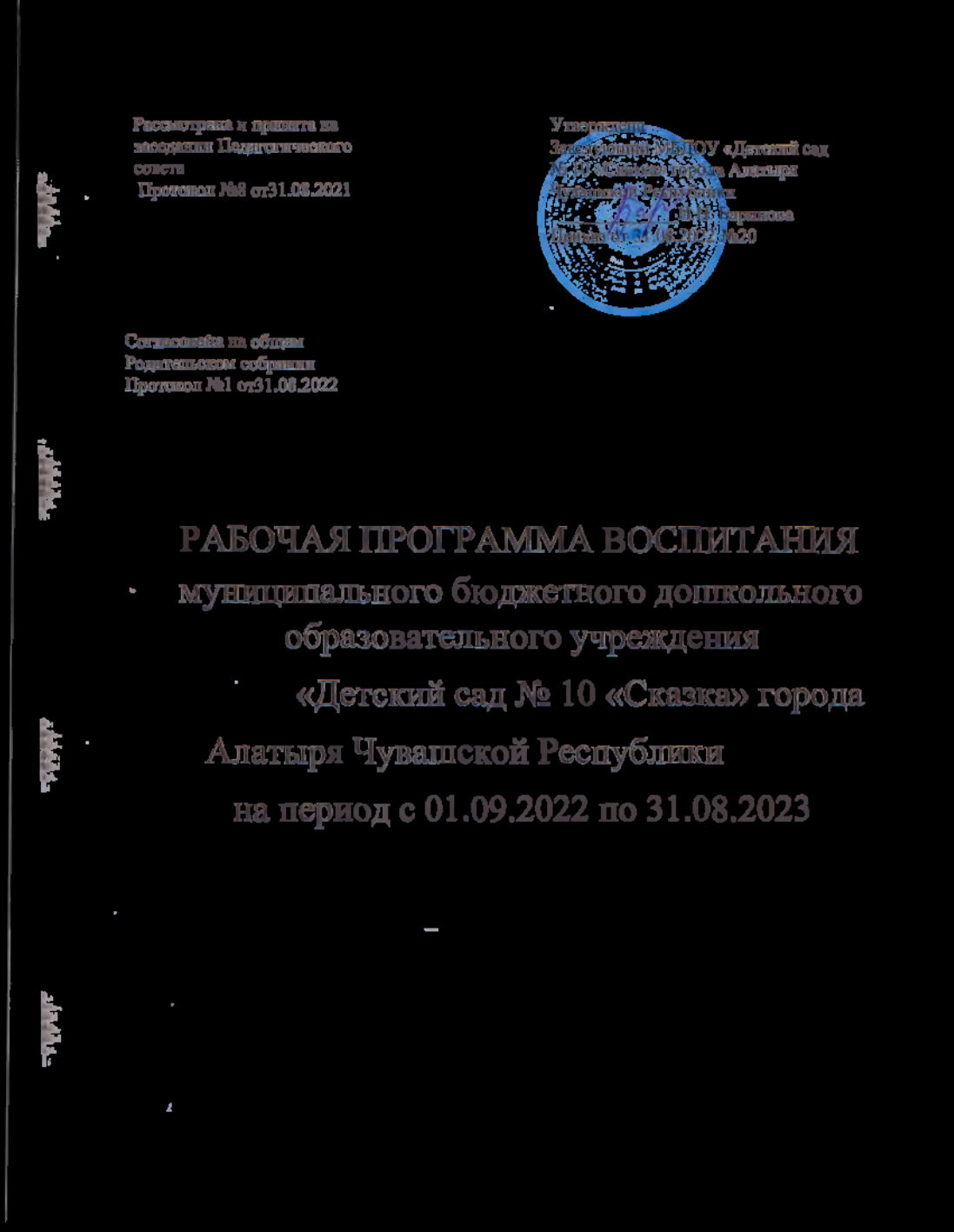 03-0Согласована на общем Родительском собрании Протокол №1 от31.08.2022КАЛЕНДАРНЫЙ ПЛАН ВОСПИТАТЕЛЬНОЙ РАБОТЫ С ДЕТЬМИмуниципального бюджетного дошкольного образовательного учреждения  «Детский сад  № 10 «Сказка» города Алатыря Чувашской Республики на период с 01.09.2022 по 31.08.2023для  детей второй группы раннего возрастаКалендарный план к  программе воспитаниядля  детей младшего  и среднего дошкольного возрастаКалендарный план к  программе воспитания для  детей старшего дошкольного возрастаЧасть , формируемая участниками образовательных отношенийРассмотрена и принята на заседании Педагогического совета  Протокол №8 от31.08.2022УтвержденаЗаведующий МБДОУ «Детский сад № 10 «Сказка» города Алатыря Чувашской Республики  _____________И.Н. БариноваПриказ от 31.08.2022 №20Патриотическое направление воспитанияПатриотическое направление воспитанияЗадачи:- воспитание у ребенка любви и привязанности к своей семье, дому, детскому саду, улице, городу.Задачи:- воспитание у ребенка любви и привязанности к своей семье, дому, детскому саду, улице, городу.Чтение художественной литературыПесенки, потешки, заклички: «Привяжу я козлика», «Сорока-сорока», «Как по лугу, лугу», «Дождик», «Наши уточки с утра», «После теплого дождя…», «Дружная семья», «Солнышко-колоколнышко».Сказки: «Золотое яичко», «Теремок»; «Как коза избушку построила», (обр. М. Булатова); Н. Павлова"Земляничка".Поэзия: А.Плещеев «Сельская песенка»,  «Осенью» (отрывок); Е. Благинина «С добрым утром!»,  А. Фет «Верба» С. Приварская «Прощание с мамой», И. Гурина «Мой любимый детский сад», З. Александрова «Катя в яслях» (отрывок),А. Вишневская «Осень», О. Высотская «Елочка», П. Соловьева «Подснежник»; Елена Благинина«Лодочки».Проза: Л.Н. Толстой «У Вари был чиж», Г. Балл «Желтячок»,  Н. Калинина «Как Саша и Алеша пришли в детский сад», В. Гербова «Про девочку Машу и Зайку Длинное ушко».Игры: Дид.  и словесные игры:Наш детский сад». игра «Малая Родина». игра«Подбери листочек» игра«Времена года» игра«Полное и неполное имя», игра«Где находится» (части тела) игра «Кто больше улиц знает»игра«Чей малыш». игра«Чья мама?», игра«Ласковые слова для мамы игра«Вежливые слова», игра«Подбери узор» игра«Найди матрешку в группе» игра«Жилище человека» игра«Моих родителей зовут… игра«Птицы нашего города» игра«Подбери наряд кукле» игра«Зеленая аптека» игра«Мир предметов» игра«На суше, в небе, по воде, под водой (транспорт)» игра«На суше, в небе, по воде, под водой (животный мир)» игра"Кому что нужно для работы?" игра«Скажи какой» игра«Я имею право.»игра«Кто мы? Какие мы?»игра «Волшебные слова»игра«Особенности жизни в современном городе»игра«Природа и человек»игра«Какие праздники ты знаешь?»БеседыБеседа «Детский сад-второй наш дом».«Правила поведения в детском саду»«Осень золотая»«Знакомство с участком группы»Беседа: «Кто Я».Беседа «Я и моё имя!»Беседа с детьми об участке, на котором гуляют дети.Беседа«Лист осенний»Беседа с детьми о младших братьях и сестрах.Беседа «Лучшие праздники»Беседа «Семейные праздники».Беседа «Семья готовит праздник»Беседа: «Как кого зовут?»Беседа«Зимушка-зима»Беседа «Вежливые слова»Беседа о маме.Беседа о празднике 8 марта.Беседа«Как зовут маму, папу, сестренку…»Беседа «Как поднять настроение маме».Беседа«День рождения - праздник детства!». Беседа «Русская матрёшка»Беседа «О песенках-потешках»Беседа «Знакомство с улицей».Беседа «Любимые занятия дома»Беседа «Семейный отдых»Беседа о домашних адресах.БеседаО стихах.Беседа «Это мне интересно»Беседа «Лучше нет родного края»Беседа о том, что нужно делать, чтобы в городе было чистоБеседа«Что в лукошке»Беседа «Моя Родина»МультфильмыПодвижные игры, состязанияОрганизация трудаТрудовая деятельность (поручения, практические упражнения): «На огороде с нашей помощью поливают овощи»,«Мы на улицу пойдём и листочки соберём»,«Каштаны собираем сами сделаем подарок маме»,«По участку мы идем, шишки собираем и в корзину их кладем»,«В уголке природы мы  за цветочками следим, а ещё со взрослыми иногда рыхлим»,«Лопатки детские возьмём, снег с дорожек уберём»,«Снег кругом мы убираем, очищать скамейки помогаем»,«Чтоб зимой деревьям было спать тепло, принесем мы снега целое ведро», «Ветер веточки ломает, а ребята убирать их помогают»,«Весну в гости зазываем, снег лопаткой разбросаем».Социальное направление воспитанияСоциальное направление воспитанияЗадачи: - воспитание уважительного, доброжелательного отношения со взрослыми; - воспитание положительного взаимодействия с товарищами;- воспитание бережного отношения ко всему живому.- воспитывать потребность в речевом общении.Задачи: - воспитание уважительного, доброжелательного отношения со взрослыми; - воспитание положительного взаимодействия с товарищами;- воспитание бережного отношения ко всему живому.- воспитывать потребность в речевом общении.Чтение художественной литературыПесенки, потешки, заклички: «Пошёл котик на торжок», «На улице три курицы»,  «Сорока-сорока», «Баю, бай, ты собачка не лай»,  «Тили-бом! Тили-бом!», «Заяц Егорка…»,  «Тень, тень, потетень».Сказки: «Золотое яичко», «Теремок», «Репка», «Маша и медведь», обр. М. Булатова, «Козлятки и волк», обр. К. Ушинского; Л. Н. Толстой «Три медведя», В.Осеева «Добрая хозяюшка»,С. Прокофьева «Сказка о самом большом друге», «Сказка про грубое слово «уходи», «Сказка про молоток и гвозди» (из книги «Маша и Ойка»). Поэзия:  А. Барто«Помощница»,  О. Высотская  «Холодно», А. Барто «Грузовик», «Девочка – рёвушка», «Лошадка», «Птичка», «Дело было в январе». Е. Благинина «С добрым утром!», «Посидим в тишине»;  В. Берестов «Больная кукла», В. Викторов «Снегирек», З. Александрова: «Утром», «Вкусная каша», 3. Александрова «Катя саночки везет», В. Звягина «Воробышки»; А. Тараскин «Воробей, чего ты ждешь?», В. Жуковский. «Птичка»; Проза:Я. Тайц «Поезд». К. Ушинский «Гуси». Л.Н. Толстой «У Вари был чиж»Н. Калинина «Как Саша и Алеша пришли в детский сад» В. Гербова «Про девочку Машу и Зайку Длинное ушко», Е. Чарушин «Кошка», В. Сутеев «Елка», Т. Александрова«Хрюшка и Чушка»,Игры: Дид.  и словесные игры:Игра«Испечем оладушки»Игра «Кто это?»Игра «Топни ножкой»Игра «Вот Я!»Игра «Паровозик»Игра «Я - ТЫ»Игра «Возьми игрушку»Игра «Угостим гостей овощами и фруктами»Игра «Матрешка»Игра «Уложим мишку спать»Игра «Угостим кукол чаем»Игра«Найди детёныша»Игра «Большой, поменьше, маленький»Игра «Курочка и цыплята»игра «Скажи ласково»игра«Кукла Таня простудилась»Игра-ситуация «Коза рогатая»Игра-ситуация «Стоит в поле теремок»БеседыБеседа   «Давайте познакомимся».Беседа «Добрый доктор Айболит».Беседа «Зимние забавы»Беседа «Моя семья»«Папы – Вы наши Защитники»«Любимая игрушка»«Русская матрешка»Беседа «Украсим пасхальное яичко».«Встречайте птиц».Беседа «Как мама и папа встречали гостей»«Беседа о книгах»МультфильмыПодвижные игры, состязанияОрганизация трудаТрудовая деятельность (поручения, практические упражнения):«Леечкой цветочки мама поливает»,«Мы немного подрастём и цветочки все польем»,«Кошку кормим вместе с папой»,«Кто приносит нам обед? Кто посуду моет?»,«Мы ребята хоть куда, птиц покормим без труда»,«Подрастаем понемножку, сами одеваем куртки и сапожки», «На деревьях много птиц, мы покрошим хлебушек и покормим им синиц»,«Я хочу с тобой играть, кукле бантик завязать»,«Стали скользкими дорожки, посыпем их песком немножко»,«Суп и кашу доедаем, со стола посуду убирать помогаем»,«Мы водички наберём и растения польем».Познавательное направление воспитанияПознавательное направление воспитанияЗадачи: воспитание любознательности, опыта познавательной инициативы; воспитывать интерес к трудовым действиям взрослых, желание помогать им.Задачи: воспитание любознательности, опыта познавательной инициативы; воспитывать интерес к трудовым действиям взрослых, желание помогать им.Чтение художественной литературыПесенки, потешки, заклички: «Как у нашего кота», «Ранним-рано поутру», «Идет коза рогатая», «Из-за леса, из-за гор…»,«Уж ты, зимушка-зима», «Как по лугу, лугу», «Большие ноги шли по дороге», «Курочка рябушечка», «Дождик», «Петушок, петушок», «Наши уточки с утра», «После теплого дождя…», «Раним-рано поутру», «Теплою водою руки чисто мою», «Солнышко-колоколнышко».Сказки: «Репка», «Как коза избушку построила», (обр. М. Булатова), В. Бианки «Лис и мышонок», Н. Павлова "Земляничка», К. Чуковский «Цыпленок», «Путаница»., В. Сутеев «Кто сказал "мяу"?», Г. Балл «Желтячок». К. Чуковский «Мойдодыр»,  В. Сутеев «Кораблик», «Цыпленок и утенок».Поэзия: А. Барто  «Грузовик», «Смотрит солнышко в окошко»,«Помощница», «Птичка», «Самолет»; О. Высотская «Холодно», М. Познанская «Снег идёт», С. Капутикян «Маша обедает», Б. Заходер «Сапожник», А. Плещеев «Сельская песенка», С. Михалков «Котята», А. Фет «Верба», А. Вишневская «Осень», О. Высотская «Елочка», А. Плещеев «Осенью» (отрывок),Е Бендрышева «Что как звучит?», Т. Волгина «Загудел паровоз», А.Вишневская «Зимний лес»,  А. Парошин «Улетают к югу птицы»; В. Орлов «Вечерняя песенка», П. Воронько «Обновки», Н. Майер «Дед Мороз – Красный Нос», С. Дрожжин «Улицей гуляет Дедушка Мороз», Я. Аким «Наша елка», А. Прокофьев «Снегири» А. Вишневская «Самолет» Н. Пикулева  «Надувала кошка шар», П. Соловьева «Подснежник»; Е. Серова «Носит одуванчик…», Г. Лагздынь «Петушок», С. Маршак «Слон», «Тигренок», «Совята» (из цикла «Детки в клетке»).Проза: Е. Чарушин «Утка», «Курочка» (из цикла «Большие и маленькие»), «Собака», «Корова»  («На нашем дворе»); «Заяц», «Еж», «Белка»,«Волк» («Кто как живет?»); К. Ушинский «Гуси», Л.Н. Толстой «Пришла весна, потекла вода», Н. Калинина «Как ребята построили дом», В. Гербова «Рассказ о приключениях зеленой елочки»,Л. Пантелеев. «Как поросенок говорить научился».Игры: Дид.  и словесные игры:Игра: «Наш любимый детский сад»«Мебель в нашей группе»«Чудесный мешочек»игра «Что за форма?»Игра «Найди пару»Игра «Покажи такую же»«Знакомство детей с обобщающим понятием «посуда»игра«Узнай и назови овощи»Игра «Для чего это нужно?»«Укрась елочку»Игра«Какой огонёк зажегся»«Назови правильно» (овощи и фрукты)«Петушок и его семейка»Дидактическое упражнение«Опасные предметы»«Можно - нельзя»«Отгадай и назови»«Дом, в котором я живу»игра «Подбери перышко»Игра-ситуация «Что растет на грядке»Игра-ситуация «Что растет на дереве»«Тёплый-холодный»«Застегни-расстегни»БеседыБеседа:«Наш любимый детский сад»Беседа «Об осени»Беседа «Кормушка для птиц»Беседа «Об овощах»«Как дикие животные готовятся к зиме»«Наша одежда»Беседа «Птицы зимой»«Скоро, скоро, Новый год!»Беседа о правилах пожарной безопасности« Безопасная  дорога»Беседа «Транспорт»«Фрукты, что это?»«За что я люблю свою маму»«Приметы весны»Беседа «Весна»«Почему растаял снеговик»Беседа «Масленица»Беседа «Украсим пасхальное яичко»«Народная игрушка»«Какие бывают игрушки»«Беседа о книгах»Беседа «Кошка и собака – наши соседи»Беседа «Насекомые»Беседа «О лесе»Беседа «Цветы»«Как ходят в гости»МультфильмыПодвижные игры, состязанияОрганизация трудаТрудовая деятельность (поручения, практические упражнения): «Мы цветочки поливаем, всё о них сейчас узнаем»,«Мы сапожки дружно сняли и на полочку убрали»,«Мы одежду снимем тоже и по шкафчикам разложим»,«Кто продукты в сад привозит? Кто из выгружает?».Физическое и оздоровительное направление воспитанияФизическое и оздоровительное направление воспитанияЗадачи: - воспитывать интерес и желание участвовать в подвижных играх и физических упражнениях.- воспитание культурно-гигиенических навыков.Задачи: - воспитывать интерес и желание участвовать в подвижных играх и физических упражнениях.- воспитание культурно-гигиенических навыков.Чтение художественной литературыПесенки, потешки, заклички: «Водичка-водичка», «Смотрит солнышко в окошко», «Большие ноги шли по дороге», «Катя, Катя маленька…»,«Ай, лады, лады, не боимся мы воды».Сказки: К.Чуковский «Мойдодыр».  Поэзия: З. Александрова «Топотушки», А. Ануфриева «Все захлопали в ладошки», Г. Лагздынь «Зайка, зайка, попляши», А. Барто «Снег, снег кружится», А. Барто «Мячик», З. Александрова «Прятки»;Игры: Дид.  и словесные игры:«Найди флажок!»игра «Назови имя друга»Игра с мячиком «Как зовут меня, моих папу, маму, бабушку, дедушку?»«Будем спортом заниматься»«Запомни движение»упражнение«Помоги мишке сберечь здоровье»«Где звенит» «Заинька»«Найди свой цвет»«Найди свой домик»«Ягодка-малинка»«Хорошо и плохо»«Отдыхай активно» (кубики)«Спортивный инвентарь»БеседыБеседа: «С физкультурой дружить - здоровым быть»«Для чего нужны витамины»«Солнце, воздух и вода-наши лучшие друзья»«Зарядка- для ребят»«Зимние прогулки»«Весёлые игры для детей»«Азбука здоровья»«Спорт – друг здоровья!»«О пользе движения»«Для чего нужен сон?»«Отличие человека от животных»«Мы дружим с физкультурой»«Кожа человека»МультфильмыПодвижные игры, состязанияОрганизация трудаТрудовая деятельность (поручения, практические упражнения): «Одеваться-раздеваться нам не лень»,«Мы свою одежду сложим аккуратно»,«Вывернем колготки»,«Рукава мы закатаем, щёчки ловко умываем»,«Ложку ловко поднимаю, рот салфеткой вытираю»,«Мою руки мылом я душистым, вытираю насухо полотенцем пушистым»,«Ловко переобуваемся и гулять мы собираемся»,«Ловко пуговку берём, всю одежду застегнём», «С гигиеной дружим, варежки посушим».Трудовое направление воспитанияТрудовое направление воспитанияЗадачи: воспитание уважения к труду. - Воспитание культурно-гигиенических навыков и навыков самообслуживания. - Воспитывать умение замечать неопрятность в одежде, с помощью взрослых приводить себя в порядок. - Воспитание интереса к трудовым действиям взрослых, желание помогать им. - Воспитывать желание участвовать в элементарной трудовой деятельности.- Воспитание ценностного отношения к собственному труду, труду других людей и его результатам.Задачи: воспитание уважения к труду. - Воспитание культурно-гигиенических навыков и навыков самообслуживания. - Воспитывать умение замечать неопрятность в одежде, с помощью взрослых приводить себя в порядок. - Воспитание интереса к трудовым действиям взрослых, желание помогать им. - Воспитывать желание участвовать в элементарной трудовой деятельности.- Воспитание ценностного отношения к собственному труду, труду других людей и его результатам.Чтение художественной литературыПесенки, потешки, заклички: «Водичка-водичка», «Сорока-сорока», «Курочка рябушечка». «Теплою водою руки чисто мою».Сказки: «Репка», «Колобок»; В.Осеева «Добрая хозяюшка», В. Сутеев «Кораблик».Поэзия: М. Познанской «Снег идёт», А. Барто «Лошадка», «Самолет», «Помощница»; А. Вишневская «Я работаю ребенком», Б.Заходер «Строители», П. Воронько «Обновки», И. Гурина «Снеговик», 3. Александрова «Катя саночки везет», Проза: Н. Калинина «Как ребята построили дом», Л. Воронкова «Маша-растеряша».Игры: Дид.  и словесные игры:Игровая ситуация: «Расставим мебель в кукольной комнате» Игра мы нянечке поможем.Упражнение «Закатаемрукава»Упражнение «Выверни колготки»Упражнение «Расставимстулья»игра «Кто что делает?»Упражнение «Застегни пуговицыИгра «Убери мусор в корзину»Игра «Цветочки мы польём»Полив комнатных растенийУпражнение «Разложи карандаши»Игра «Расти лучок»Посадка лукаИгра «Одежкин домик»Игра «Все игрушки по местам» « Оденем куклу на прогулку», « Разденем куклу после прогулки», Д\У: « Туфельки поссорились – подружились»игра «Подберем куклам одежду»Игровая ситуация «Накроем стол для кукол».Игра «Убери со стола»игра «Кто это делает?»БеседыБеседа «О труде людей осенью»Беседа «Кормушка для птиц»«Как ухаживаем за одеждой»«Как мы весну встречаем»(знания о сезонных видах труда)«Огород»«Мир комнатных растений»Беседа с детьми о профессии повара.Как вода гулять отправиласьБеседа «Всему свое место»«Кто нам помогает»«Научим куклу мыть руки»Игровая ситуация «Таня простудилась»«Правила гигиены»Проблемная ситуация «Почему игрушки убежали от Коли».МультфильмыПодвижные игры, состязанияОрганизация трудаТрудовая деятельность (поручения, практические упражнения):«Мы игрушки соберем и на место отнесем», «Уберём мусор в корзину»,«В садике дорожки ловко подметаем, дворнику трудиться дружно помогаем»,«Новый год уж наступает, дети елочку и группу украшают»,«На деревьях много птиц, мы покрошим хлебушек и покормим им синиц»,«Чистит дворник снег лопатой, помогать идут ребята»,«Мы лопатки в руки взяли и снежок вокруг убрали»,«Весь снежок расчистили, варежки и обувь щётками очистили»,«Потрудилися ребятки и почистили лопатки»,«Позанимались утром мы, потом порядок навели».Этико - эстетическое направление воспитанияЭтико - эстетическое направление воспитанияЗадачи: - воспитание представлений о значении опрятности и внешней красоты, их влиянии на внутренний мир человека;- воспитание любви к прекрасному, уважения к традициям и культуре родной страны; - воспитывать культуру общения ребенка, выражающуюся в общительности, вежливости, предупредительности, сдержанности, умении вести себя в общественных местах; - воспитывать навык здороваться, прощаться, благодарить; - воспитывать умение выполнять элементарные правила культурного поведения на улице и в помещении; - воспитывать отрицательное отношение к грубости, жадности; - воспитывать выдержку, умение подождать, если воспитатель занят с другим ребенком;- воспитывать культуру деятельности, что подразумевает умение обращаться с игрушками, книгами, личными вещами, имуществом ДОО.Задачи: - воспитание представлений о значении опрятности и внешней красоты, их влиянии на внутренний мир человека;- воспитание любви к прекрасному, уважения к традициям и культуре родной страны; - воспитывать культуру общения ребенка, выражающуюся в общительности, вежливости, предупредительности, сдержанности, умении вести себя в общественных местах; - воспитывать навык здороваться, прощаться, благодарить; - воспитывать умение выполнять элементарные правила культурного поведения на улице и в помещении; - воспитывать отрицательное отношение к грубости, жадности; - воспитывать выдержку, умение подождать, если воспитатель занят с другим ребенком;- воспитывать культуру деятельности, что подразумевает умение обращаться с игрушками, книгами, личными вещами, имуществом ДОО.Чтение художественной литературыПесенки, потешки, заклички: «Пошёл котик на торжок», «Наденем на ножки новые сапожки», «Ай, лады, лады, не боимся мы воды», «Баю, бай, ты собачка не лай», «Наша Маша маленька», «Ой, ду-ду, ду-ду, ду-ду. Сидит ворон на дубу», «Огуречик».Сказки: «Волк и семеро козлят», «Колобок»,К. Чуковский «Котауси и Мауси», С. Прокофьева «Маша и Ойка», «Сказка про Ойку-плаксу», «Сказка о высунутом язычке» «Сказка про непослушные ручки и ножки», «Сказка о самом большом друге», «Сказка про грубое слово «уходи»», «Сказка про молоток и гвозди»,  (из книги «Маша и Ойка»); Т. Александрова. «Хрюшка и Чушка»,Г. Балл. «Желтячок».Поэзия: С. Капутикян «Все спят», А. Барто «Слон»,  «Мишка», «Птичка», «Бычок», «Девочка – рёвушка»; С. Капутикян «Маша обедает», Е. Благинина «С добрым утром!»,А. Вишневская «Я работаю ребенком», «Зима во дворе», «Варежки»; З.Александрова «Новый снег»; В. Орлов «Все злее, злее, злее на улице мороз»;П. Воронько «Дед Мороз несет мешок», В. Орлов «Вечерняя песенка», Н. Саксонская «Где мой пальчик?», А. Мецгер «Звери елку наряжали», И. Гурина «Снеговик», Е. Благинина «Посидим в тишине»; О. Емельянова «Чтоб дорогу перейти», Э. Мошковская. «Приказ». Проза: Л.Н. Толстой «Пришла весна, потекла вода» , «Был у Пети и Миши конь»; Н. Калинина «Как Саша и Алеша пришли в детский сад», В. Гербова «Про девочку Машу и Зайку Длинное ушко», Л. Воронкова «Маша-растеряша», Н. Калинина «Снежный ком» (из книги «Про снежный ком»),Игры: Дид.  и словесные игры:Игровая ситуация: «Успокоим куклу. Узнаем, почему она плачет. Поможем ей»игра «Запомни моё лицо»Игровая ситуация: «Кукла Катя хочет кушать. Чем её покормить?»Игровая ситуация «Как Машеньку одеть в гости»игра «К нам гости пришли»Д\У: « Научим Мишку (зайку, киску, куклу) правильно умываться»Игра-упражнение«Мы дружим с чистотойигры:«Разрешается- запрещается»,«Мы гуляем»«В мире добрых слов»игра «Расскажем Петрушке, как надо встречать гостей»игра «Поможем кукле Кате быть вежливой»игра «Научим куклу Катю делиться с товарищами»БеседыБеседа «Спасибо маме»«Как ходят в гости»«Как ухаживают за птицами»«Новый год – семейный праздник»«Семья – это я!»«Доброе слово лечит, а худое калечит»«Бабушки и внуки»«Мама – самый дорогой человек на свете»«Кукольный театр».Беседа «Всему свое место»«Мы руками не едим!»«Берегись автомобиля!»Игровая ситуация «Мишутка потерял сапожки»«Внешний вид животных»Зачем говорят «здравствуй»«Ежели вы вежливы».Беседа о волшебных словах.«Что такое доброта»Беседа о добрых поступках.Беседа о жадности«Вежливые слова»МультфильмыПодвижные игры, состязанияОрганизация трудаТрудовая деятельность (поручения, практические упражнения):«Каждой игрушке своё место»,«У игрушек домик есть»,«Стульчик спрячем мы под столик»,«Хлебницы, салфетницы расставим аккуратно», «Уберём мусор в корзину»,«Мы с песочком поиграли, игрушки за собой убрали»,«Накрываем мы на стол, ложки детям раздаем»,«Погуляли ножки, чистим мы сапожки»,«С гигиеной дружим, варежки посушим»,«Быть опрятными хотим, за собою мы следим»,«Чистыми чтоб были носики и щёчки, мы их вытираем носовым платочком».Патриотическое направление воспитанияПатриотическое направление воспитанияЗадачи: Прививать любовь к Родине, родному городу, детскому саду, семье, родным людям.Знакомить детей с народными традициями, обычаями.Побуждать детей к выполнению общественно значимых заданий, к добрым делам для семьи, родного дома, детского сада.Формировать у детей проявление сострадания, заботливости, внимательности к родным и близким, друзьям и сверстникам, к тем, кто о них заботится.Формировать у детей положительное отношение к детскому саду.Формировать опыт правильной оценки хороших и плохих поступков.Учить жить дружно, помогать друг другу.Развивать игровые, познавательные, речевые способности детей.Воспитывать бережное отношение к природе, умение замечать красоту Родного краяЗадачи: Прививать любовь к Родине, родному городу, детскому саду, семье, родным людям.Знакомить детей с народными традициями, обычаями.Побуждать детей к выполнению общественно значимых заданий, к добрым делам для семьи, родного дома, детского сада.Формировать у детей проявление сострадания, заботливости, внимательности к родным и близким, друзьям и сверстникам, к тем, кто о них заботится.Формировать у детей положительное отношение к детскому саду.Формировать опыт правильной оценки хороших и плохих поступков.Учить жить дружно, помогать друг другу.Развивать игровые, познавательные, речевые способности детей.Воспитывать бережное отношение к природе, умение замечать красоту Родного краяЧтение художественной литературыЛ.Осипова «Что такое детский сад?»В.ТоварковаДетский сад, детский сад.А.КузнецоваМы поссорились с подругойП.П.Дзюба «Вежливые   слова»Игра – потешка. Этот пальчик…«Мамина помощница» П.П. ДзюбаРассказ Л.Гераскина «Синий цветочек для мамы»Русские народные сказки: «Сестрица Аленушка и братец Иванушка»; «Гуси – лебеди»; «Теремок»; «Заюшкина избушка»; «Маша и медведь».И.Косяков «Всё  она»Игры: Дид.  и словесные игры:«Что мы делаем в детском саду?»С/р игра «Детский сад».Дидактическая игра «В гостях у куклы Танюши» Игра-драматизация-«Петушок и его семья»Игра- путешествие «Наш город»  Игра -посиделки «Ладушки в гостях у бабушкиДидактические игры: «Укрась елочку», «Укрась варежку», «Собери Елочку», «Найди пару», «Чья тень?», «Собери снеговика», «Праздник мы встречаем, ёлку наряжаем», «Найди каждому снеговику ёлочку», «Укрась ёлочку» (цветные крышки), «Почини шубу Деду Морозу»Игра «Курица и цыплята»Беседы*Беседы с детьми «Мой адрес», «Улица, на которой я живу». *Рассматривание фотографий, слайдов с различными улицами города. *Беседа «Город, в котором я живу».*Рассматривание фотографий «Достопримечательности города».Беседа, рассматривание фотографий:«Моя семья,Беседа «Родная страна»Беседа «Маленький капитан».Беседа «Летят самолеты»-Беседа «Наша Армия»*Беседа с детьми о папе с рассматриванием фотографийБеседа «Я люблю маму и папу» Беседа с детьми о своих мамах.Мультфильмы«Маша и медведь, «Раз, два, три, ёлочка гори», «Дед Мороз и серый волк», «Снеговик почтовик…«Солдатская сказка», «Василёк»Подвижные игры, состязания«Догоните меня», «Зайка серенький», «У медведя во бору», «Прятки», «Огуречик, огуречик…».
Лошадки., «Пройди через болото»Организация трудаПрезентация для детей «Все работы хороши».«Каждый при деле» (домашние обязанности членов семьи), «Как я помогаю дома».Изготовление поделок на военно-патриотическую тему: танк, самолет, корабль, ракета.Социальное направление воспитанияСоциальное направление воспитанияЗадачи:  - Воспитывать умение слушать новые сказки, рассказы, стихи, следить за развитием действия, сопереживать героям произведения.- Воспитывать дружеские взаимоотношения между детьми в процессе игр. Воспитывать навыки взаимопомощи и взаимовыручки в игре.- Воспитывать в детях дружеские взаимоотношения, чувства самоуважения и уважения к другим, умение и желание прийти на помощь взрослым и сверстникам.- Воспитывать интерес к физическим упражнениям и подвижным играм.- Воспитывать навыки опрятности, умение замечать непорядок в одежде и устранять его при небольшой помощи взрослых. Воспитывать уважительное, бережное отношение к результатам своего труда, труда и творчества сверстников. Воспитывать уважение к людям знакомых профессий, побуждать оказывать помощь взрослым, воспитывать бережное отношение к результатам их труда.Задачи:  - Воспитывать умение слушать новые сказки, рассказы, стихи, следить за развитием действия, сопереживать героям произведения.- Воспитывать дружеские взаимоотношения между детьми в процессе игр. Воспитывать навыки взаимопомощи и взаимовыручки в игре.- Воспитывать в детях дружеские взаимоотношения, чувства самоуважения и уважения к другим, умение и желание прийти на помощь взрослым и сверстникам.- Воспитывать интерес к физическим упражнениям и подвижным играм.- Воспитывать навыки опрятности, умение замечать непорядок в одежде и устранять его при небольшой помощи взрослых. Воспитывать уважительное, бережное отношение к результатам своего труда, труда и творчества сверстников. Воспитывать уважение к людям знакомых профессий, побуждать оказывать помощь взрослым, воспитывать бережное отношение к результатам их труда.Чтение художественной литературыА. Барто, П. Барто «Девочка чумазая»»- «У страха глаза велики» обр. М. Серовой;- «Два жадных межвежонка» обр. А. Краснова и В. Важдаева;- «Упрямые козы»  обр. Ш. Сагдуллы;- «Что такое хорошо и что такое плохо?» В. Маяковскийй;- «Жадина» Э. Мошковская;- «Маша-растеряша» Л. Воронкова;- «Крошка Енот и Тот кто сидит в пруду» Л. Муур (пер. с анг. О. Образцовой);- «Трудный день» Й. Чапек (пер. с чешск.. Г. Лукина).Игры: Дид.  и словесные игры:Сюжетно-ролевые игры: - «Семья»; - «Готовим обед»; - «Уложим куклу Катю спать»; - «Угостим куклу чаем»; - «Купание куклы Кати»; - «У куклы Кати день рождение»;- «Принимаем гостей»; - «Оденем куклу Катю на прогулку»; - «Гараж»; - «Едем в детский сад на машине»; - «Дети переходят улицу»; - «Автомобили и светофор»; - «Поездка на автобусе»;- «Мы строители»; - «Магазин игрушек»; - «Магазин одежды»; - «Кукла Катя пошла в магазин»; - «Наведем порядок в кукольной комнате»; - «На приеме у врача»; Театрализованные игры:- «Колобок»;- «Теремок»;- «Курочка ряба»;- «Репка»;- «Заюшкина избушка»;- «Три медведя»;- «Лошадка» А. БартоДидактические игры: - «Мы разные»; - «Имена»; -  «Угадай, кто это?»;  - «Моя любимая игрушка»; - «Что есть у игрушки»;- «Что изменилось?»; - «Найди предмет по описанию»; - «Подбери посуду для куклы»;- «Парные картинки»; - «Сложи картинку»; - «О чем говорит светофор?»;- «Каждой вещи свое место»- «Найди чей дом?»;- «Чей малыш?»; - «Найди пару»;- «Назови себя»- «Назови ласково»;- «Добрые слова»;- «Про кого я говорю?»Беседы- «Моя дружная семья»;- «Вежливые слова»;- «Детский сад»;- «Профессии в детском саду»;  - «День Рождения»;- «Твоя любимая игрушка»;- «Какими должны быть мальчики и девочки?»;-  «Пожадничал!»;- «Мой дом»;  - «Дружить и ссориться»;- «Ложь человека не красит!».Мультфильмы- «Нехочуха» (1986г.)- «Ахи-страхи»;- «Два жадных медвежонка»;- «Мой друг зонтик» (1982 г.);- «Мама для мамонтенка» (1981г.);- «Сказка про лень» (1976г.);- «Лягушка-путешественница» (1965 г.);- «Гуси-лебеди»;- «Крошка Енот»;- «Чебурашка»;- «Паровозик из Ромашково»;- «Котёнок по имени Гав»;- «Снеговик-почтовик»;- «Храбрый заяц»;- «Кошкин дом»Подвижные игры, состязания- «Бегите ко мне»;- «Найди свой цвет»;- «Бегите к флажку!»;- «Найди свое место»;- «Кто бросит дальше мешочек»;- «Угадай кто и где кричит»;- «Найди что спрятано»;- «Беги к тому, кого назову»; - «Где звенит?»; - «Принеси флажок»;- «Найди свой цвет»; - «Попади мешочком в круг»; - «У медведя во бору»; - «Ручеек»;- «День-ночь»;- «Раздувайся, мой шар!»; - «Заинька, выйди в сад»; - «Мыши водят хоровод»; -  «Воробушки и автомобиль»;- «Лохматый пес»; - «По мостику через ручеек»;  - «Наседка и цыплята»; - «Мыши в кладовой»; - «Лиса в курятнике»; Организация трудаИгр. упр. «Всему свое место»;- Игр. упр. «Все мы делаем по порядку»;- Игр. упр. «Моем руки чисто, чисто!»;- Игр. упр. «Чистый носик»;- Игр. упр. «Непослушные шнурки»Поручения:- убери мусор в корзину;- разложи книги на полке;- расставь игрушки;- разложи доски для лепки;- собери кисти;- Полив комнатных растений совместно с воспитателем;- Протирание листьев фикуса;- Полив песка из леек;- Подметание дорожек на участке;- раскладывание на столы ложек, хлебниц.Познавательное направление воспитанияПознавательное направление воспитанияЗадачи: Воспитывать умение слушать художественные произведения до конца, следить за развитием действия в сказке, рассказе.- Воспитывать внимательное отношение и любовь к родителям, близким людям.- Воспитывать доброжелательные отношения, уважение к работникам детского сада,  любовь и уважение к членам своей семьи.- Воспитывать доброжелательное отношение к сверстникам, эмоциональную отзывчивость, умение ждать, радоваться достигнутому результату.- Воспитывать интерес к  выполнению физических упражнений, активность, - Воспитывать аккуратность, самостоятельность, навыки опрятности, бережное отношение к игрушкам и предметам, желание трудиться. - Воспитывать желание участвовать в уходе за растениями. Воспитание ценностного отношения к собственному труду, труду других людей и его результатам.-  Воспитывать желание принимать участие в посильном труде, умение преодолевать небольшие трудности. - Воспитывать опрятность, умение замечать непорядок в одежде и устранять его при небольшой помощи взрослых.Задачи: Воспитывать умение слушать художественные произведения до конца, следить за развитием действия в сказке, рассказе.- Воспитывать внимательное отношение и любовь к родителям, близким людям.- Воспитывать доброжелательные отношения, уважение к работникам детского сада,  любовь и уважение к членам своей семьи.- Воспитывать доброжелательное отношение к сверстникам, эмоциональную отзывчивость, умение ждать, радоваться достигнутому результату.- Воспитывать интерес к  выполнению физических упражнений, активность, - Воспитывать аккуратность, самостоятельность, навыки опрятности, бережное отношение к игрушкам и предметам, желание трудиться. - Воспитывать желание участвовать в уходе за растениями. Воспитание ценностного отношения к собственному труду, труду других людей и его результатам.-  Воспитывать желание принимать участие в посильном труде, умение преодолевать небольшие трудности. - Воспитывать опрятность, умение замечать непорядок в одежде и устранять его при небольшой помощи взрослых.Чтение художественной литературы- Е. Серова «Одуванчик»;- Б. Заходер «Ежик»;- А. Барто «Кто как кричит»;- К. Чуковский «Краденое солнце»;- Украинская сказка «Колосок»;- Словацкая сказка «У солнышка в гостях»;- В. Маяковский «Кем быть»;- С. Михалкова «А что у вас?»;- К Чуковский «Путаница»;- С. Маршак «Зоосад»;- С. Маршак «Где обедал воробей»;- С. Маршак «Тихая сказка»;- К. Бальмонт «Осень»;- А. Блок «Зайчик»;- А. Кольцов «Дуют ветры»;- Б.Житков «Как мы ездили в зоологический сад», «Как мы в зоосад приехали»;- «Л. Толстой «Птица свила гнездо»;- рус. Нар. Сказка «Колобок»;- рус. Нар. Сказка «Теремок»;- С. Маршак «Дама сдавала в багаж»;-  Ю. Тувим «Хозяйка однажды с базара пришла…»;- «Дождь» А. Босев.Игры: Дид.  и словесные игры:Сюжетно-ролевые игры:- «Семья»;- «Готовим обед»;- «Оденем куклу Машу на прогулку»;- «Угостим Мишку чаем»; - «У куклы Кати день рождение»;- «Гараж»; - «Едем в детский сад на машине»; - «Дети переходят улицу»; - «Автомобили и светофор»; - «Поездка на автобусе»;- «Мы строители»; - «Магазин игрушек»; - «Магазин одежды»; - «На приеме у врача»;Дидактические игры:- «Веселые матрешки»;- «Длинное - короткое»;- «Соберем бусы»;- «Наш день»;- «Украсим коврик»;- «Три медведя»;- «Больше-меньше»;«Расскажи о животных, которые живут в твоём доме»;- «Что изменилось?»;- «Волшебный мешочек»;- «Найди предмет по описанию»;- «На птичьем дворе»;- «Поставь как скажу»;- «У кого такой же?»;- «Парные картинки»;- «Найди чей дом»- «Кто на чем ездит?»;- «Части суток»;- «Чья мама?»;-  «Собери пирамидку»;- «Сравни игрушки»;- «Подбери шарики к нитке»;- «Куклы проснулись»;- «Кукла Катя обедает»;-Беседы- «Мой любимый детский сад»;- «Вот и осень на дворе»;- «Осень дарит нам подарки»;- «Овощи с нашего огорода»;- «Труд людей осенью»;- «Что растет в саду?»;- «Моя семья»;- «Какими должны быть мальчики и девочки?»;- «Папы – наши защитники!»;- «Спасибо маме»;- «Какая бывает посуда?»;- «Что мы делаем утром, днем, вечером, ночью?»- «Опасные вещи»;- «Наша одежда»;- «Зимние забавы»;- «Здравствуй Новый Год»;- «Какой бывает транспорт?»;- «Дикие и домашние животные»;- «Как дикие животные готовятся к зиме»;- «Птицы зимой»;- «Жизнь диких зверей весной»;- «Безопасная дорога»;- «Масленница»;- «Украсим пасхальное яичко»;- «Природа просыпается»;- «Весна пришла»;- «Кошка и собака –наши соседи»;- «Насекомые»;- «О лете»;- «О зиме»;- « Об осени»;- «О весне»;- «Уход за комнатными растениями»;- «О цветах».Мультфильмы- «Уроки тетушки Совы»; - «38 попугаев. Завтра будет завтра»;- «Весенняя сказка»;- «Лунтик»;- «Фиксики».Подвижные игры, состязания- «Птички и птенчики»;- «Мыши и кот»;- Поймай комара!»;- «Воробушки и кот»;- «Птички в гнездышках»;-«Кролики»;- «Наседка и цыплята»;- «Вейся венок»;- «Акула и рыбки»;- «Зайка беленький сидит»; - «Солнышко и дождик»;- «Самолёты»;- «Поезд»;- «Такой листок лети ко мне!»Организация труда- Игр. упр. «Одеваемся (раздеваемся) последовательно»;- Игр. упр. «Пуговицы»;- Игр. сит. «Помоги кукле Тане накрыть на стол»;- Игр. сит. «Сделаем куклам прически!»;- Игр. упр. «Наведем порядок в шкафчике»; - Уборка игрушек;- Протирание игрушек;- Полив комнатных растений совместно с воспитателем;- Сбор семян цветов совместно с воспитателем;- Уборка участка от сухих веточек;- Уборка посуды после еды совместно с младшим воспитателем.Физическое и оздоровительное направление воспитанияФизическое и оздоровительное направление воспитанияЗадачи: поддерживать интерес к двигательной деятельности, воспитывать желание участвовать в организационных формах работы по физической культуре совместно с другими детьми, вызвать стремление к участию в подготовке условий для выполнения двигательных действий, воспитывать потребность в здоровом образе жизни, активность, самостоятельность, нравственно-волевые качества , доброжелательные взаимоотношения.Задачи: поддерживать интерес к двигательной деятельности, воспитывать желание участвовать в организационных формах работы по физической культуре совместно с другими детьми, вызвать стремление к участию в подготовке условий для выполнения двигательных действий, воспитывать потребность в здоровом образе жизни, активность, самостоятельность, нравственно-волевые качества , доброжелательные взаимоотношения.Чтение художественной литературыПесенки ,потешки .заклички : «Наш козел…» , «Зайчишка-трусишка»,  «Дон! Дон! Дон!», «Гуси, вы гуси…», «Ножки, ножки,  где вы были?», «Сидит, сидит зайка…», «Кот на печку пошел…», «Барашеньки…», «Иди весна, иди красна…»Сказки: «Про Обр. М. Горького «Про Иванушку-дурочка», обр. А. Н. Толстого «Сестрица Аленушка и братец Иванушка», Обр. И. Карнауховой «Жихарка», обр. О. Капицы «Петушок и бобовое зернышко»С. Маршак «Вот какой рассеянный», «Мяч»А. Бах «Надо спортом заниматься»А. Барто «Зарядка»Б. Заходер «Гимнастика для головастика»Сказка Е. Канн «Наша зарядка»А. Павлова «Веселая зарядка»В. Суслова «Про Юру и физкультуру»Игры: Дид.  и словесные игры:Спортмеморина»«Спорт зимой и летом»«Найди свой домик»Два бассейна»Спортивный инвентарь»«Две половинки»«Хорошо и плохо»«отдыхай активно(кубики)»«Спортивное домино»«Кто больше знает движений?»«Передай мяч»«Состязание»«Туристы»«Узнай движение»«Что к чему»«Я и моя тень»«Что спрятано?»«Ручеек»«Крокодил»«Собери символ»Беседы«Спорт –здоровый образ жизни»«Как устроено тело человека»«Полезные и вредные привычки»«Режим дня»«Виды спорта»«Витамины я люблю-быть здоровым я хочу!»«О пользе движения» «Для чего нужна физкультура?»«Чтобы не было беды»«Не боимся мы простуды!»«Как мы дышим»«Как нам весело зимой»«Правила личной гигиены»Мультфильмы«Утенок, который не умел играть в футбол»Подвижные игры, состязания«Поймай комара»«Гуси»«Пастух и стадо»«Подбрось-поймай»«Птичка и кошка2«Цветные автомобили»«Огуречик, огуречик»«Поймай мяч»«Зайцы и волк»«Лохматый пес»«Догони меня»«Ловишки»«Птичка в гнездышке»«Лиса в курятнике»«Беги к березе»«Гуси-лебеди»«Кто быстрее»«Коршун и наседка»«Собачка и воробей»«Лошадки»«Птички и дождик»«Совушка»«Голуби и воробьи»«Прыгай выше»«Попади в цель»«Из следа в след»«Прятки»«Догони самолет»«Кто выше»«Охотники и олени»«Мороз-красный нос»«Сбей кеглю»«Кони»«Лягушки»«Два мороза»«Мыши в кладовой»«Черное и белое»«Утята»«Снежинки и ветер»«Найди Снегурочку»«С бережка на бережок»«Снежинки»«Кто скорее добежит до флажка?»«Снег кружится»«Солнечные зайчики»«Птички раз, птички два!»«Перелет птиц»Организация трудаТрудовое направление воспитанияТрудовое направление воспитанияЗадачи: Задачи: воспитывать положительное отношение к труду, желание трудиться ,желание доводить начатое дело до конца, стремление сделать его хорошо, ответственное отношение к порученному заданию, интерес к различным профессиям, месту работы родителей, культурно-гигиенические навыки, самостоятельность.Задачи: Задачи: воспитывать положительное отношение к труду, желание трудиться ,желание доводить начатое дело до конца, стремление сделать его хорошо, ответственное отношение к порученному заданию, интерес к различным профессиям, месту работы родителей, культурно-гигиенические навыки, самостоятельность.Чтение художественной литературыЕ. Благинина «Научу одеваться я братца»Г. Сапгир «Садовник»Б. Захадер «Портниха»«Строители»С. Маршак «Пожар»«Почта»С. Михалков «Дядя Степа», «А что у вас?»В. Сухомлинский «Моя мама пахнет хлебом»Е. Пермяк «Мамина работа»К. Чуковский «Айболит»Александрова «Не мешайте мне трудиться»В. Берестов «Лисица-медсестрица»Игры: Дид.  и словесные игры:«Что не так и как исправить»«Угадайте что я делаю?»«Назови профессию»«Угадай профессию»«Кто где работает?»«Кто это делает?»«Кто что делает?»«Исправь ошибку»«Для человека какой профессии это нужно?»«Кому что нужно для работы?»«Что делает дежурный?»«Ждем гостей»«Почтальон приносит письма»Беседы«Как правильно мыть руки и умываться»«Бережем труд помощника воспитателя»«Правила поведения в раздевалке, в умывальной комнате и туалете»«Как беречь вещи»«Почему нужно опрыскивать растения»«Зачем посыпать дорожки песком»«Расскажем Винни –Пуху, как правильно накрывать на стол»«Мы умеем хорошо дежурить»«Дружные дежурные помогают друг другу»«Мой дом-наведу порядок в нем!»«Кто нас лечит?»«Я-помощник!»«Как нам транспорт помогает?»«Профессия космонавт»Мультфильмы«Морозко»«Так сойдет»«Чудесный колокольчик»«Стрекоза и муравей»«Песенка мышонка»«Колосок»«Маша больше не лентяйка»Подвижные игры, состязания«Кто лучше сложит одежду»«Накроем стол для кукол»Организация трудаСамостоятельная поддержка порядка в группе и на участке.В весенний и осенний периоды вместе с воспитателем уборка мусора на участке, в зимний период уборка снега.Самостоятельное выполнение обязанностей дежурных по столовой.Моют игрушки.Стирают и развешивают кукольное белье.Протирают пыль  со стульев.Помогают воспитателю  вынести игрушки на участок и принести их обратно.Самостоятельно поливают растения.Помогают воспитателю кормить птиц.Этико - эстетическое направление воспитанияЭтико - эстетическое направление воспитанияЗадачи: формирование культуры общения, поведения, этических представлений; − воспитание представлений о значении опрятности и внешней красоты, их влиянии на внутренний мир человека; − развитие предпосылок ценностно-смыслового восприятия и понимания произведений искусства, явлений жизни, отношений между людьми; − воспитание любви к прекрасному, уважения к традициям и культуре родной страны и других народов; − развитие творческого отношения к миру, природе, быту и к окружающей ребенка действительности; − формирование у детей эстетического вкуса, стремления окружать себя прекрасным, создавать его. Основные направления воспитательной работы: − учить детей уважительно относиться к окружающим людям, считаться с их делами, интересами, удобствами; − воспитывать культуру общения ребенка, выражающуюся в общительности, вежливости, предупредительности, сдержанности, умении вести себя в общественных местах; − воспитывать культуру речи (называть взрослых на «вы» и по имени и отчеству; не перебивать говорящих и выслушивать других; говорить четко, разборчиво, владеть голосом); − воспитывать культуру деятельности, что подразумевает умение обращаться с игрушками, книгами, личными вещами, имуществом ДОО; умение подготовиться  к предстоящей деятельности, четко и последовательно выполнять и заканчивать ее, после завершения привести в порядок рабочее место, аккуратно убрать все за собой; привести в порядок свою одежду, уважительное отношение к результатам творчества детейЗадачи: формирование культуры общения, поведения, этических представлений; − воспитание представлений о значении опрятности и внешней красоты, их влиянии на внутренний мир человека; − развитие предпосылок ценностно-смыслового восприятия и понимания произведений искусства, явлений жизни, отношений между людьми; − воспитание любви к прекрасному, уважения к традициям и культуре родной страны и других народов; − развитие творческого отношения к миру, природе, быту и к окружающей ребенка действительности; − формирование у детей эстетического вкуса, стремления окружать себя прекрасным, создавать его. Основные направления воспитательной работы: − учить детей уважительно относиться к окружающим людям, считаться с их делами, интересами, удобствами; − воспитывать культуру общения ребенка, выражающуюся в общительности, вежливости, предупредительности, сдержанности, умении вести себя в общественных местах; − воспитывать культуру речи (называть взрослых на «вы» и по имени и отчеству; не перебивать говорящих и выслушивать других; говорить четко, разборчиво, владеть голосом); − воспитывать культуру деятельности, что подразумевает умение обращаться с игрушками, книгами, личными вещами, имуществом ДОО; умение подготовиться  к предстоящей деятельности, четко и последовательно выполнять и заканчивать ее, после завершения привести в порядок рабочее место, аккуратно убрать все за собой; привести в порядок свою одежду, уважительное отношение к результатам творчества детейЧтение художественной литературыРусские народные сказки: «Теремок», «Заюшкина избушка», «Рукавичка», «Снегурушка и лиса»Потешки «Сорока-белобока», «Курочка-хохлатка», «Жили у бабуси два веселых гуся», «Петушок», «Как у нашего кота», «Пошел котик на торжок»Игры: Дид.  и словесные игры:Игра «Узнай и дорисуй»Игра «Красиво — некрасиво»Игра «Собери капельки в стакан»Беседы«Мои добрые поступки»,«Что такое доброта», “Если добрый ты…”, «Вежливые слова», «Каким должен быть друг», «Игры без ссор», «Ступеньки доброты»«Ребенок и книга» «Изобразительное искусство»           «Знакомство с профессиями артиста, художника, композитора» «Как узнать зиму?»   «Защитники Родины»         «Лето»            Мультфильмы«Утёнок, который не умел играть в футбол» о талантливом Утёнке – музыканте, и о том, как музыка может помочь одержать победу.«Рисунки Тёмы»Франция. 2005-2006. воспитывает интерес к художественному творчеству. «Два веселых гуся», «Антошка», «В лесу родилась елочка», Мульт-сказки  В.Сутеева: «Снеговик-почтовик», «Цыплёнок и утёнок», «Петух и краски»Подвижные игры, состязанияПодвижная игра «Карусель»     повышать эмоциональный тонус.Подвижная игра «Гуси – гуси» развитие у детей умения играть всем вместе.Организация трудаПобуждать аккуратно раскладывать посуду в игровом уголке, помогать воспитателю убирать со стола, наводить порядок в своем шкафу.Патриотическое направление воспитанияПатриотическое направление воспитанияЗадачи: воспитывать настоящего гражданина, любящего свою Родину; формировать  устойчивую  привычку поступать в соответствии с общепринятыми в обществе нормами и правилами; воспитывать гордость за свою Родину, за ее народных героев, знание и уважительное отношение к прошлому страны. Воспитывать у детей любовь и привязанность к семье. воспитывать любовь к Родине и родному краю, любовь и бережное отношение к природе.Задачи: воспитывать настоящего гражданина, любящего свою Родину; формировать  устойчивую  привычку поступать в соответствии с общепринятыми в обществе нормами и правилами; воспитывать гордость за свою Родину, за ее народных героев, знание и уважительное отношение к прошлому страны. Воспитывать у детей любовь и привязанность к семье. воспитывать любовь к Родине и родному краю, любовь и бережное отношение к природе.Чтение художественной литературыА. Барто  «Вовка – добрая душа», «Дома», «В пустой квартире», «младший брат».В. Берестов «Король Люлю»В. Бианки «Аришка – трусишка»В. Вересаев «Братишка»В. Драгунский «Друг детства», «Сверху вниз, наискосок», «Чики-брык»В. Маяковский «Что такое хорошо»В. Осеева «Просто старушка», «Волшебное слово».З. Воскресенская «Секрет»Л. Квитко «Бабушкины руки»Л. Толстой «Косточка», «Прыжок», басниМ. Зощенко «Показательный ребёнок»М. Дружинина «Девочка наоборот», «Открытка»Н. Носов «Ступеньки», «Шурик у дедушки»Н. Артюхова «Большая береза»О. Бундур «Про любовь», «Воскресенье», «Семья», «Папу с мамой берегу»П. Воронько «Мальчик Помогай»С. Михалков «Недотепа»С. Прокофьева  «Сказка о грубом слове «уходи»»;Сестрица  Алёнушка и братец Иванушка» русская народнаяТ. Агибалова «В семейном кругу», «Что может быть семьи дороже?»Я. Аким «Неумейка», «Мужчина в доме», «Мой брат Миша» Г. Браиловская «Наши мамы, наши папы».Д. Габе «Моя семья».П. Воронько «Мальчик Помогай»Я.Сегель «Как я был мамой».А. Барто «Веревочка», «На заставе»А. Дугилов «Моя улица».А. Леонов «Шаги над планетой»А. Митяев «12 апреля – день космонавтики», «Землянка», «Мешок овсянки»А. Прокофьев «Родина»А. Твардовский «Рассказ танкиста»В. Бороздин «Первый в космосе»В. Кащенко «Найди созвездие»В. Медведев «Звездолёт Брунька»В.Н.Орлов «Парад», «Салют», «Рисунок», «Старший брат», «Что нельзя купить»Е. Благинина «Шинель»З. Александрова «Дозор», «Родина»К. Булычёв «Тайна третьей планеты»Л. Кассиль «Сестра», «Памятник советскому солдату», «Твои защитники»М. Исаковский «Здесь похоронен красноармеец»М.Ю. Лермонтов «Родина»О. Высотская «Мой брат уехал на границу», «У телевизора»П. Клушанцев «О чём рассказал телескоп»С. Алексеев «Первый ночной таран», «Дом»С. Михалков «Моя улица»С. Баруздин «За Родину»С.Я. Маршак «Рассказ о неизвестном герое»Ю.А. Гагарин «Вижу землю»Игры: Дид.  и словесные игры: «Наша родина Россия», «Я живу в Чувашии», «Символы моей малой Родины», «Назови кто»«Оцени поступок», «Жилище человека», «Профессии», «Кому, что нужно?»«Народные промыслы», «Зеленая аптека», «На суше, в небе, по воде, под водой (животный мир)»«Красная книга Чувашии», «Что нужно артиллеристу», «Кем я буду в Армии служить?»«Составь карту», «Как прадеды мир отстояли», «Памятники города Алатырь», «Старинные предметы быта», «Кто в какой стране живет?», «Отгадывание и толкование загадок» ( об армии, солдатах, Родине), «Я имею право...», «Узнай, обведи, назови»(о символах своего города)«Фотограф» (о достопримечательностей города Алатыря), «Какие праздники ты знаешь?«Награды героям»(знание наград и орденов), «Отгадай военную профессию)Беседы«Москва – столица нашего Отечества», «Планета Земля в опасности», «Россия – моя Родина», «Моя семья», «День Победы», «Президент России», «Армия в наши дни», «Традиции моей семьи»«Наша древняя столица», «Исконные символы России», «Богатыри земли русской», «Моя родословная», «Народные праздники на Руси. Рождество, святочная неделя», «В гости коляда пришла», «Сердце матери лучше солнца греет», «Пасхальные встречи», «Знамя Победы».Мультфильмы«Князь Владимир»(2006г)«Сильные духом – крепче стены»(2010г)«Легенда о старом маяке»(1978г)«Крепость: щитом и мячом»(2015г)Цикл мультфильмов «Мы живем в России»(2006)Подвижные игры, состязания«Связисты», «Пограничники», «Чья команда быстрее передаст донесение», «Пройди по болоту».«Охота на зайцев», «Найди секретный пакет», «Городская суета», «Займи место в ракете», «Смелый всадник»Организация трудаВыращивание саженцев цветов.Изготовление игрушек, книжек – малышек для детей младшей группы.Починка книг.Социальное направление воспитанияСоциальное направление воспитанияЗадачи:  воспитывать сопереживание к ближнему и героям произведений, к животным, коммуникабельности, заботу, ответственность, сотрудничество, умение договариваться, умение соблюдать правила поведения в социуме. Воспитывать становление самостоятельности, целенаправленности и саморегуляции собственных действий. Воспитывать сопереживание, формирование готовности к совместной деятельности со сверстникамиЗадачи:  воспитывать сопереживание к ближнему и героям произведений, к животным, коммуникабельности, заботу, ответственность, сотрудничество, умение договариваться, умение соблюдать правила поведения в социуме. Воспитывать становление самостоятельности, целенаправленности и саморегуляции собственных действий. Воспитывать сопереживание, формирование готовности к совместной деятельности со сверстникамиЧтение художественной литературыК. Паустовский «Заячьи лапы»В. Бианки «Лесная газета»М. Зощенко «Глупая история».Г. Браиловская «Наши мамы, наши папы».В. Осеева «Просто старушка».Я Сегель «Как я был мамой».П. Воронько «Мальчик Помогай»Д.Габе «Моя семья».В. Бианки «Приключение муравьишки».И.А. Крылов «Стрекоза и муравей».К. Ушинский «Капустница»Ю. Аракчеев «Рассказ о зеленой стране».З. Александрова «Вкусная каша».Э. Мошковская «Маша и каша»М. Пляцковский «Кому что нравится».Игры: Дид.  и словесные игры:«Мешок плохих поступков», «Цветок вежливости», «Снежная королева», «Телеграф», «Мост дружбы», «Угадай настроение по картинке», «Мы – разные», «Вежливый трамвайчик», «Научи послушанию», « Узнай о ком я говорю», «Тайный друг», «Круг желаний»Беседы«Будем дружно мы играть», «Детское сердце открыто для дружбы», «Нечаянно и нарочно», « Почему бывают драки?», «Хороший друг познается в беде», «Как вести себя во время разговора», «Игры без ссор», «Почему нужно уметь уступать», «Ступеньки доброты»Мультфильмы«Про Сидорову Вову», «Два жадных медвежонка», «Гуси-лебеди», «Крошка Енот и Тот, кто сидит в пруду», «Федорино горе», «Сестрица Аленушка и братец Иванушка», «Домовенок Кузя», «Сказка о царе Салтане, о сыне его славном и могучем богатыре Гвидоне Салтановиче и о прекрасной царевне Лебеди», «Серебряное копытце», «Цветик- семицветик», «Крылатый, мохнатый да масленый», «Гадкий утенок», «Дюймовочка», «Кот в сапогах», «Илья Муромец и соловей разбойник»Подвижные игры, состязания«Ворота»Организация трудаОказание помощи своим сверстникам, близким, родственникам и взрослым людям.Познавательное направление воспитанияПознавательное направление воспитанияЗадачи: Воспитывать познавательную активность, любознательность, формирование опыта познавательной инициативы; ценностное отношение к взрослому как источнику знаний;  приобщение ребенка к культурным способам познания (книги, беседы, дискуссии, мультфильмы игры и др.).Задачи: Воспитывать познавательную активность, любознательность, формирование опыта познавательной инициативы; ценностное отношение к взрослому как источнику знаний;  приобщение ребенка к культурным способам познания (книги, беседы, дискуссии, мультфильмы игры и др.).Чтение художественной литературыМ.Пришвин «Лисичкин хлеб»Ю. Круторогов «дождь из семян».Л.Кон из «Книги о растениях» («Пшеница», «Рожь»).И Токмакова «Деревья».К. Ушинский «Спор деревьев».А. Плещеев «Ель».А. Фет «Осень».Г. Скребицкий «Осень».К. Ушинский «Четыре желания».А. Пушкин «Осень».А. Толстой «Осень».В. Бианки «лесные домишки», «Грачи».А. Майков «Ласточка»Д.Н. Мамин-Сибиряк «Серая шейка»Л.Н. Толстой «Лебеди»Г.Х. Андерсен «Гадкий утёнок».А.Н. Толстой «Желтухин»Е. Чарушин «Что за зверь?»Г. Остер «Котенок по имени Гав».Л.Н. Толстой «Лев и собачка», «Котенок».Бр. Гримм «Бременские музыканты».Лейла Берг «Рассказы о маленьком автомобильчике».С. Сахарнов «Самый лучший пароход».Н. Саконская «песенка о метро»М. Ильин, Е. Сегал «Машины на нашей улице».Н. Носов «Карасик»Р.н.с. «По щучьему веленью», «Лисичка-сестричка и серый волк».Г.-Х. Андерсен «Русалочка».Е. Пермяк «Первая рыбка».Игры: Дид.  и словесные игры:«Путешествие по планете Земля», «Узнай по описанию кто это », «Страны и народы», «Продолжи пословицу», «Мир предметов», «На суше, в небе, по воде, под водой (транспорт)», «Кто мы? Какие мы?», « Природа и человек», «Птицы нашего края», «Национальный костюм», «Подбери узор»(народные росписи), «Район, в котором мы живём», «Народные промыслы», «Отгадай военную профессию), «Народные жемчужины»(пословицы и поговорки), «Национальные блюда», «Веселая ярмарка»(традиции чувашей и русских), «Подбери головной убор к сарафану», «Русские богатыри»Беседы«Знаешь ли ты?»(о знаменитых людях нашего города), «Страны и народы», «Хлеб - богатство России», «Изба –жилище русского человека», «Люблю березку русскую», «Ангел мой всегда со мной», «Что летом родится – зимой пригодится», «Покров-  народный праздник», «Синичкин день».Мультфильмы«Гора динозавров»(1967г), «Рассказы старого моряка. Антарктида»(1972г), «Коля, Оля и Архимед»(1972г), «Аврора»(1973г), «Детство Ратибора»(1973г), «Кто ж такие птички»(1978г), Цикл мультфильмов «Рассказы о профессиях»  (1985-1987 г), «Олимпионики»(1982г), «Фиксики», «Профессор Почемушкин» (2013г), «Мультфильм 10 заповедей» (2007г), В мире дикой природы  (США, 2000)Подвижные игры, состязания«Летает не летает»Организация трудаФизическое и оздоровительное направление воспитанияФизическое и оздоровительное направление воспитанияЗадачи: воспитывать стремление участвовать в играх  с элементами соревнования, коллективный дух, умение радоваться за победу своих товарищей. Воспитывать самостоятельность при выборе и организации подвижных игр. Воспитывать гордость уважение к спортсменам нашей Родины. Воспитывать интерес к различным видам спорта. Воспитывать  осознанное отношение  к здоровью как условию  полноценной жизни.Задачи: воспитывать стремление участвовать в играх  с элементами соревнования, коллективный дух, умение радоваться за победу своих товарищей. Воспитывать самостоятельность при выборе и организации подвижных игр. Воспитывать гордость уважение к спортсменам нашей Родины. Воспитывать интерес к различным видам спорта. Воспитывать  осознанное отношение  к здоровью как условию  полноценной жизни.Чтение художественной литературыА. Бах «Надо спортом заниматься»А. Барто «Зарядка» Заходер Б. Гимнастика для головастика: Сказка.Е. Канн «Наша зарядка»Э. Керра «О пользе спорта и физкультуры»А. Павлова «Весёлая зарядка»В. Суслова «Про Юру и физкультуру»М. Витковская «О том, как мальчуган здоровье закалял»О. Высотская «Волны»С. Михалков «Про мимозу»В. Лебедев –Кумач «Закаляйся»Берестов В. «Как я плавать научился»Заходер Б. « Гимнастика для головастика»Д.Пирожков «Про сон»Дьяур Н. «Спортивная осень»Игры: Дид.  и словесные игры:«Спортивный инвентарь», «Спортивное домино», «Спортмеморина», «Спорт зимой и летом», «Что к чему», «Олимпийские виды спорта», «Фрагмент», «Мое тело», «Что надо спортсмену», «Назови спортсмена», «Спортивный куб»Беседы«Знакомимся со своим организмом», «Мы стремимся иметь здоровые глаза», «Тело человека»«Чтоб смеялся роток, чтоб кусался зубок», «Где найти витамины?», «О пользе витаминов, и для чего они нужны человеку?», «Правильное питание», «Личная гигиена», «Здоровье в порядке, спасибо зарядке!», «Значение занятий физкультурой и спортом для сохранения здоровья»«Спорт это здоровье», «Физкультура и спорт -  здоровье, красота», «На зарядку становись !»«Врачи наши помощники», «Зачем нам делают прививки», «Не ешь снег и сосульки!», «Не играй с бродячими животными», «Травма: как ее избежать?», «Путешествие в мир лекарственных растений», «Целебные свойства берёзы», «Здоровье – главная ценность человеческой жизни»«Ребёнок и здоровье», «Как я буду заботиться о своем здоровье», «Наши верные друзья»«Здоровым быть – себя любить», «Если хочешь быть здоров – закаляйся!», «Полезные продукты»«Витамины и здоровый организм»Мультфильмы«Чемпион" (1948г)"Кто первый" (1950г)"Старые знакомые" (1956г)"Шайбу, шайбу" (1964г)"Метеор на ринге" (1970г)"Талант и поклонники" (1978г)"Приходи на каток" (1981г)«Тихая поляна» (1946г)«Спортландия» (1958г)Подвижные игры, состязания«Роботы», «Водолазы», «вызывание», «Божья коровка», «Платок», «догони свою пару», «Пингвины», «Не оставайся на полу», «Совушка», «Не попадись», «Круговая лапта», «Фигуры»«Перелет птиц»Организация трудаПриготовление и уборка спортивного инвентаря.Помощь в изготовлении спортивного инвентаря, игр.Трудовое направление воспитанияТрудовое направление воспитанияЗадачи: воспитывать у ребенка бережливость ,так как данная черта непременно сопряженас трудолюбием; самостоятельность в выполнении работы, чтобы они почувствовали ответственность за свои действия; воспитывать  у детей соответствующее настроение, формировать стремление к полезной деятельности; желание приносить пользу людям. Воспитывать уважение к людям труда и желание трудиться.Задачи: воспитывать у ребенка бережливость ,так как данная черта непременно сопряженас трудолюбием; самостоятельность в выполнении работы, чтобы они почувствовали ответственность за свои действия; воспитывать  у детей соответствующее настроение, формировать стремление к полезной деятельности; желание приносить пользу людям. Воспитывать уважение к людям труда и желание трудиться.Чтение художественной литературыДж. Родари «Какого цвета ремесла?»«Чем пахнут ремесла?»Я Аким «Неумейка».А. Шибарев «Почтовый ящик».Е. Пермяк «Мамина работа»В. Сухомлинский «Моя мама пахнет хлебом».Л. Квитко «Бабушкины руки».С. Баруздин «Кто построил этот дом?»В. Маяковский «Кем быть?», «Стройка».М. Пожарова «Маляры»Г. Люшнин «Строители»Р.н.с. «Горшочек каши».Игры: Дид.  и словесные игры:«Кто что делает?», «Назови профессии», «Товарный поезд», «Угадай кто это?», «Исправь ошибку», «Накроем стол к чаю», «Постираем одежду куклам», «Польем цветы»С/р игры:«В банке», «В супермаркете», «В библиотеке», «В кафе», «Школа», «Служба спасения», «Почта»«Поликлиника», «Больница», «Зоопарк»Беседы«Пеку, пеку хлебушек», «Мой дом – наведу порядок в нем», «Без труда ничего не даётся»«Мои обязанности в семье», «Я хочу быть…», «Труд взрослых в разное время года»;«Что такое трудолюбие»; «Труд людей разных профессий» , «Труд в природе»;«Мир, труд, май» (накануне 1 мая).Мультфильмы«Кто поедет на выставку» (1964г), «Дудочка и кувшинчик», «Часовые полей», «Первый урок»«Кем быть», «Маша больше не лентяйка», «Так сойдет», «Нехочуха», «Белоснежка и семь гномов», «Золушка», «Три поросенка», «Федорино горе», «Пирожок», «Высокая горка»«Винтик и Шпунтик веселые мастера», «Незнайка учится», «Иаков и Исав»Подвижные игры, состязания«Соберем урожай»«Сварим компот и щи»«Подметем полы»Организация трудаУход за комнатными растениями., Помощь мл. воспитателю в уборке группового помещения.Дежурство по столовой и по занятиям, Сбор сухих листьев и веток на участке.Сбор выносного материала в младшей группе, Посадка лука и различных семян, Разбор и уборка своей кровати., Содержание своего шкафчика в порядке, Реставрация книг.Этико - эстетическое направление воспитанияЭтико - эстетическое направление воспитанияЗадачи: воспитывать  личное отношение ребенка к соблюдению моральных норм: сочувствие обиженному и несогласие с действиями обидчика; одобрение действий того, кто поступил справедливо. Воспитывать доброжелательные взаимоотношения  между детьми. Воспитывать скромность, отзывчивость, желание быть справедливым. Воспитывать культуру поведения в группе, в детском саду, в общественных местах.Задачи: воспитывать  личное отношение ребенка к соблюдению моральных норм: сочувствие обиженному и несогласие с действиями обидчика; одобрение действий того, кто поступил справедливо. Воспитывать доброжелательные взаимоотношения  между детьми. Воспитывать скромность, отзывчивость, желание быть справедливым. Воспитывать культуру поведения в группе, в детском саду, в общественных местах.Чтение художественной литературырнс «Лиса и кувшин», рнс «Заяц-хвастун», ненецкая сказка «Кукушка», «Златовласка», пер. с чеш. К. Паустовского; «Три золотых волоска Деда-Всеведа», пер. с чеш. Н. АросьевойВ. Дмитриева. «Малыш и Жучка» (главы)Л. Толстой «Косточка»Л. Толстой «Прыжок»С. Георгиев. «Я спас Деда Мороза»К. Паустовский. «Кот-ворюга»В. Драгунский «Денискины рассказы»Игры: Дид.  и словесные игры:«Поиски добрых слов».«Путешествие по маршруту добрых чувств, поступков, дел и отношений».«Благородные поступки»«Вежливые слова», « Я люблю… »Беседы«Где аккуратность, там и опрятность», «Уважай отца и мать – будет в жизни благодать».«Кто людям добра желает, тот сам его добывает»., «Мамы всякие важны, мамы всякие нужны»«Что радует и что огорчает близких людей», «Мои хорошие поступки», «Кто такой друг»Мультфильмы«Бобик в гостях у барбоса», «Приключение кота Леопольда», «Домовенок Плюх», Истории папы Кролика (Франция-Канада, 2001), «Тигренок на подсолнухе» (1981г), «Человечка нарисовал я» (1960г), «Приключения запятой и точки» (1965г)Подвижные игры, состязанияОрганизация трудаГод развитияВозраст детейНомер итогового занятия, время проведенияЗанятие 1СентябрьЗанятие 2ОктябрьЗанятие 3НоябрьЗанятие 3НоябрьЗанятие 4ДекабрьЗанятие 5 ЯнварьЗанятие 5 ЯнварьЗанятие 6ФевральЗанятие 7МартЗанятие 8 АпрельЗанятие 8 АпрельЗанятие 8 АпрельЗанятие 8 АпрельЗанятие 9МайЗанятие 9МайI3-4 года3-4 годаОсновные социокультурные категорииСлово Слово Слово Слово Слово Слово Образ Образ Образ Образ Образ Книга Книга Книга Книга Книга Книга Книга I3-4 года3-4 годаКниги для развития и *книги для развития речи*«Доброе слово»«Теремок»*«Доброе слово»«Теремок»*«Доброе слово»«Теремок»*«Доброе слово»«Теремок»*«Доброе слово»«Теремок»*«Доброе слово»«Теремок»*«Добрый мир»«Золотое яичко»*«Добрый мир»«Золотое яичко»*«Добрый мир»«Золотое яичко»*«Добрый мир»«Золотое яичко»*«Добрый мир»«Золотое яичко»*«Добрая книга»«Репка», «Маша и медведь»*«Добрая книга»«Репка», «Маша и медведь»*«Добрая книга»«Репка», «Маша и медведь»*«Добрая книга»«Репка», «Маша и медведь»*«Добрая книга»«Репка», «Маша и медведь»*«Добрая книга»«Репка», «Маша и медведь»*«Добрая книга»«Репка», «Маша и медведь»I3-4 года3-4 годаТема занятия* занятие проводится совместно с родителямиАктивные формы развития и воспитания«Любимое имя»  *Ресурсный круг «Ласковое имя»«Доброе слово» *Ресурсный круг «Доброе слово»«Ласковая песня» * Ресурсный круг «Колыбельная песня»«Ласковая песня» * Ресурсный круг «Колыбельная песня»«Праздничная песня» * Ресурсный круг «Рождественская елочка»«Любимый образ»  *Ресурсный круг «Мамочка моя»«Любимый образ»  *Ресурсный круг «Мамочка моя»«Образ света» *Ресурсный круг «Позови солнышко»«Добрый мир» Ресурсный круг «Добрый мир» «Добрая книга»Ресурсный круг «Добрая книга»«Добрая книга»Ресурсный круг «Добрая книга»«Добрая книга»Ресурсный круг «Добрая книга»«Добрая книга»Ресурсный круг «Добрая книга»«Любимая книга» *Ресурсный круг «Моя любимая книга»«Любимая книга» *Ресурсный круг «Моя любимая книга»I3-4 года3-4 годаСтраница АльбомаЛюбимое имяДоброе слово Ласковая песняЛасковая песняПраздничная песня Солнышко для мамыСолнышко для мамыОбраз света Добрый мирДобрая книгаДобрая книгаДобрая книгаДобрая книгаЛюбимая книга моего ребенкаЛюбимая книга моего ребенкаI3-4 года3-4 годаУчастие родителей в подготовке и проведении занятийКнига «Доброе слово». Семейное чтение 1 главы книги «Любимое имя» и оформление одноименной страницы АльбомаСемейное чтение 2 главы книги «Доброе слово» и оформление одноименной страницы АльбомаСемейное чтение 3 книги «Ласковая песня» и оформление одноименной страницы АльбомаСемейное чтение 3 книги «Ласковая песня» и оформление одноименной страницы АльбомаСемейное чтение 4 главы книги «Праздничная песня» и оформление одноименной страницы Альбома Семейное чтение 1главы книги «Любимый образ» и оформление одноименной страницы АльбомаСемейное чтение 1главы книги «Любимый образ» и оформление одноименной страницы АльбомаСемейное чтение 2 главы книги «Образ света» и оформление одноименной страницы Альбома Семейное чтение 3 главы книги «Добрый мир» и оформление одноименной страницы АльбомаСемейное чтение 1 главы книги «Добрая книга» и оформление одноименной страницы АльбомаСемейное чтение 1 главы книги «Добрая книга» и оформление одноименной страницы АльбомаСемейное чтение 1 главы книги «Добрая книга» и оформление одноименной страницы АльбомаСемейное чтение 1 главы книги «Добрая книга» и оформление одноименной страницы АльбомаСемейное чтение 2 главы книги «Любимая книга» и оформление одноименной страницы АльбомаСемейное чтение 2 главы книги «Любимая книга» и оформление одноименной страницы АльбомаI3-4 года3-4 годаПрограмма «Моя семья»(темы занятий с родителями)«Имя моего ребенка»«Доброе слово в семье»«Любимый образ»«Любимый образ»«Добрый мир»«Добрая книга»«Добрая книга»«Добрая книга»«Добрая книга»II4-5 летОсновные социокультурные категорииРодной очагРодной очагРодные просторыРодные просторыРодные просторыТруд земнойТруд земнойТруд земнойТруд душиТруд душиТруд душиТруд душиТруд душиТруд душиТруд душиТруд душиТруд душиII4-5 летКниги для развития и* книги для развития речи*«Дружная семья»Р.н.с. «Сестрица Аленушка и братец Иванушка», «Семеро по лавкам»,  Л. Нечаев *«Дружная семья»Р.н.с. «Сестрица Аленушка и братец Иванушка», «Семеро по лавкам»,  Л. Нечаев *«В добрый путь»Р. н.с. «Петушок золотой гребешок», «Петушок и бобовое зернышко», «Снегурушка и лиса»*«В добрый путь»Р. н.с. «Петушок золотой гребешок», «Петушок и бобовое зернышко», «Снегурушка и лиса»*«В добрый путь»Р. н.с. «Петушок золотой гребешок», «Петушок и бобовое зернышко», «Снегурушка и лиса»*«Добрая забота»Произведение Ю. Крутогорова «Дождь из семян», К. Ушинский «На что тебе?»*«Добрая забота»Произведение Ю. Крутогорова «Дождь из семян», К. Ушинский «На что тебе?»*«Добрая забота»Произведение Ю. Крутогорова «Дождь из семян», К. Ушинский «На что тебе?»*«Благодарное слово»Р.н.с. «Крошечка Хаврошечка», А. С. Пушкин «Сказка о рыбаке и рыбке», «Сказка про березоньку»*«Благодарное слово»Р.н.с. «Крошечка Хаврошечка», А. С. Пушкин «Сказка о рыбаке и рыбке», «Сказка про березоньку»*«Благодарное слово»Р.н.с. «Крошечка Хаврошечка», А. С. Пушкин «Сказка о рыбаке и рыбке», «Сказка про березоньку»*«Благодарное слово»Р.н.с. «Крошечка Хаврошечка», А. С. Пушкин «Сказка о рыбаке и рыбке», «Сказка про березоньку»*«Благодарное слово»Р.н.с. «Крошечка Хаврошечка», А. С. Пушкин «Сказка о рыбаке и рыбке», «Сказка про березоньку»*«Благодарное слово»Р.н.с. «Крошечка Хаврошечка», А. С. Пушкин «Сказка о рыбаке и рыбке», «Сказка про березоньку»*«Благодарное слово»Р.н.с. «Крошечка Хаврошечка», А. С. Пушкин «Сказка о рыбаке и рыбке», «Сказка про березоньку»*«Благодарное слово»Р.н.с. «Крошечка Хаврошечка», А. С. Пушкин «Сказка о рыбаке и рыбке», «Сказка про березоньку»*«Благодарное слово»Р.н.с. «Крошечка Хаврошечка», А. С. Пушкин «Сказка о рыбаке и рыбке», «Сказка про березоньку»II4-5 лет  Тема занятия*занятие проводится совместно с родителями  Активная форма развития и воспитания«Дружная семья» *Работа в паре «Дружная семья»«Домашнее тепло»Ресурсный круг «Домашнее тепло» «Дороги добра» Работа в паре «Дороги добра»«Дороги добра» Работа в паре «Дороги добра»«Сказочный  лес» * Работа в паре «Сказочный лес»«Добрая забота» Работа в паре «Добрая забота»«Добрая забота» Работа в паре «Добрая забота»«Праведный труд»*Ресурсный круг «Чему доброму вас научили взрослые?»«Любимая сказка»Ресурсный круг «Моя любимая сказка»«Благодарное слово»*Ресурсный круг «Благодарное слово» «Благодарное слово»*Ресурсный круг «Благодарное слово» «Благодарное слово»*Ресурсный круг «Благодарное слово» «Благодарное слово»*Ресурсный круг «Благодарное слово» «Светлый праздник» *Ресурсный круг «Доброе слово березке»«Светлый праздник» *Ресурсный круг «Доброе слово березке»II4-5 лет Страница Альбома «Дружная семья»«Домашнее тепло»«Дороги добра»«Дороги добра»«Сказочный лес»«Добрая забота«Добрая забота«Праведный труд»«Любимая сказка»«Благодарное слово»«Благодарное слово»«Благодарное слово»«Благодарное слово»«Светлый праздник»«Светлый праздник»II4-5 лет Участие родителей в подготовке и проведении совместных занятийСемейное чтение 1 главы книги «Дружная семья» и оформление страницы АльбомаСемейное чтение 2 главы книги «Домашнее тепло» и оформление страницы АльбомаСемейное чтение 1 главы книги «Дороги добра» и оформление страницы АльбомаСемейное чтение 1 главы книги «Дороги добра» и оформление страницы АльбомаСемейное чтение 2 главы книги «Сказочный лес» и оформление страницы АльбомаСемейное чтение 1 главы книги «Добрая забота» и оформление страницы АльбомаСемейное чтение 1 главы книги «Добрая забота» и оформление страницы АльбомаСемейное чтение 2 главы книги «Праведный труд» и оформление страницы АльбомаСемейное чтение 1 главы книги «Любимая сказка» и оформление страницы АльбомаСемейное чтение 2 главы книги «Благодарное слово» и оформление страницы АльбомаСемейное чтение 2 главы книги «Благодарное слово» и оформление страницы АльбомаСемейное чтение 2 главы книги «Благодарное слово» и оформление страницы АльбомаСемейное чтение 2 главы книги «Благодарное слово» и оформление страницы АльбомаСемейное чтение 3 главы книги «Светлый праздник» и оформление страницы АльбомаСемейное чтение 3 главы книги «Светлый праздник» и оформление страницы АльбомаII4-5 летПрограмма «Моя семья»(темы занятий с родителями)«Дружная семья»»«В добрый путь» «В добрый путь» «В добрый путь» «Добрая забота»«Добрая забота»«Благодарное слово в семье» «Благодарное слово в семье» «Благодарное слово в семье» «Благодарное слово в семье» «Благодарное слово в семье» «Благодарное слово в семье» «Светлый праздник»«Светлый праздник»«Светлый праздник»III5-6 летОсновные духовно – нравственные категорииВераВераВераНадеждаНадеждаНадеждаНадеждаЛюбовь Любовь Любовь Мудрость Мудрость Мудрость Мудрость Мудрость Мудрость III5-6 летКниги для развития(центральное литературное произведение)«Верность родной земле» Былины: «Илья Муромец», «Добрыня Никитич», «Алеша Попович», «Бой с несметной ратью под Киевом», «Илья Муромец, Добрыня Никитич и Алеша Попович»«Верность родной земле» Былины: «Илья Муромец», «Добрыня Никитич», «Алеша Попович», «Бой с несметной ратью под Киевом», «Илья Муромец, Добрыня Никитич и Алеша Попович»«Радость послушания»Р.н.с. «Гуси-лебеди», «Аленький цветочек» по А.Аксакову  «Радость послушания»Р.н.с. «Гуси-лебеди», «Аленький цветочек» по А.Аксакову  «Светлая надежда»И. С.Шмелев «Лето Господне» (фрагмент), Е. Ивановская «Предание о первой Рождественской елке», Ф. М. Достоевский «Божий дар», Л. Нечаев «Саночки», К. Д. Ушинский «Четыре желания»«Светлая надежда»И. С.Шмелев «Лето Господне» (фрагмент), Е. Ивановская «Предание о первой Рождественской елке», Ф. М. Достоевский «Божий дар», Л. Нечаев «Саночки», К. Д. Ушинский «Четыре желания»«Светлая надежда»И. С.Шмелев «Лето Господне» (фрагмент), Е. Ивановская «Предание о первой Рождественской елке», Ф. М. Достоевский «Божий дар», Л. Нечаев «Саночки», К. Д. Ушинский «Четыре желания»«Добрые друзья»Р.н.с. «Сивка – Бурка», «Зимовье зверей», П.П. Ершов, «Конек - Горбунок»«Добрые друзья»Р.н.с. «Сивка – Бурка», «Зимовье зверей», П.П. Ершов, «Конек - Горбунок»«Добрые друзья»Р.н.с. «Сивка – Бурка», «Зимовье зверей», П.П. Ершов, «Конек - Горбунок»«Мудрое слово»Р. н.с. «Никита Кожемяка», «Белая уточка», «Пастушья дудочка», «Названный отец»«Мудрое слово»Р. н.с. «Никита Кожемяка», «Белая уточка», «Пастушья дудочка», «Названный отец»«Мудрое слово»Р. н.с. «Никита Кожемяка», «Белая уточка», «Пастушья дудочка», «Названный отец»«Мудрое слово»Р. н.с. «Никита Кожемяка», «Белая уточка», «Пастушья дудочка», «Названный отец»«Мудрое слово»Р. н.с. «Никита Кожемяка», «Белая уточка», «Пастушья дудочка», «Названный отец»«Мудрое слово»Р. н.с. «Никита Кожемяка», «Белая уточка», «Пастушья дудочка», «Названный отец»III5-6 летТема занятия* занятия  проводится совместно с родителями  Активные формы развития и воспитания«Верность родной земле» *Ресурсный круг «За что люди благодарны защитникам Земли Русской?»«Верность родной земле» Работа в паре «Защитник Отечества»«Радость послушания» *Работа в микрогруппах «Радость послушания»«Радость послушания» *Работа в микрогруппах «Радость послушания»«Светлая надежда» Ресурсный круг «Рождественское чудо»«Доброе согласие»Работа в паре «Построим дом»«Доброе согласие»Работа в паре «Построим дом»«Добрые друзья»Работа в паре «Кого можно назвать настоящим другом?» «Добрые дела»Работа в паре «Добрые дела»«Мудрое слово»Ресурсный круг «Кого можно назвать мудрым?» «Мудрое слово»Ресурсный круг «Кого можно назвать мудрым?» «Мудрое слово»Ресурсный круг «Кого можно назвать мудрым?» «Мудрое слово»Ресурсный круг «Кого можно назвать мудрым?» «Мудрые люди»* Ресурсный круг «Мудрость рядом с нами»«Мудрые люди»* Ресурсный круг «Мудрость рядом с нами»III5-6 летСтраница Альбома        «Славный могучий богатырь»        «Славный могучий богатырь» «Радость послушания»  «Радость послушания»  «Рождественское чудо» «Доброе согласие»  «Доброе согласие» Выполнение творческого задания (стр. 11)  «Добрые дела»Выполнение творческого задания (стр. 9) Выполнение творческого задания (стр. 9) Выполнение творческого задания (стр. 9) Выполнение творческого задания (стр. 9)  «Мудрые люди»  «Мудрые люди» III5-6 летУчастие родителей в подготовке и проведении совместных занятийСемейное чтение 1 главы книги «Верность родной земле» и оформление страницы АльбомаСемейное чтение глав из  книги « Верность родной земле» и оформление страницы АльбомаСемейное чтение книги «Радость послушания» и оформление страницы АльбомаСемейное чтение книги «Радость послушания» и оформление страницы АльбомаСемейное чтение 1 главы книги «Светлая Надежда» и оформление страницы АльбомаСемейное чтение 2 главы книги «Доброе согласие» и оформление страницы АльбомаСемейное чтение 2 главы книги «Доброе согласие» и оформление страницы АльбомаСемейное чтение 1 главы книги «Добрые друзья» и оформление страницы АльбомаСемейное чтение 2 главы книги «Добрые дела» и оформление страницы АльбомаСемейное чтение 1 главы книги «Мудрое слово» и оформление страницы АльбомаСемейное чтение 1 главы книги «Мудрое слово» и оформление страницы АльбомаСемейное чтение 1 главы книги «Мудрое слово» и оформление страницы АльбомаСемейное чтение 1 главы книги «Мудрое слово» и оформление страницы АльбомаСемейное чтение 1 главы книги «Мудрые люди» и оформление страницы АльбомаСемейное чтение 1 главы книги «Мудрые люди» и оформление страницы АльбомаIII5-6 летПрограмма  «Моя семья» (темы занятий с родителями)«Верность родной земле»«Радость послушания»«Радость послушания»«Светлая Надежда»«Добрые друзья»«Мудрое слово в семье»«Мудрое слово в семье»«Мудрое слово в семье»«Мудрое слово в семье»IV6-8 ЛЕТОсновные социокультурные категорииТРАДИЦИИ СЛОВАТРАДИЦИИ СЛОВАТРАДИЦИИ СЛОВАТРАДИЦИИ СЛОВАТРАДИЦИИ ОБРАЗАТРАДИЦИИ ОБРАЗАТРАДИЦИИ ОБРАЗАТРАДИЦИИ ДЕЛАТРАДИЦИИ ДЕЛАТРАДИЦИИ ДЕЛАТРАДИЦИИ ПРАЗДНИКАТРАДИЦИИ ПРАЗДНИКАТРАДИЦИИ ПРАЗДНИКАТРАДИЦИИ ПРАЗДНИКАТРАДИЦИИ ПРАЗДНИКАТРАДИЦИИ ПРАЗДНИКАIV6-8 ЛЕТКниги для развития(центральное литературное произведение) «Сказочное слово»Р.н.с .«Царевна-лягушка», А.Пушкин «Сказка о мертвой царевне и семи богатырях»«Напутственное слово»К.Д. Ушинский «Ветер и солнце», р.н.с. «Василиса Прекрасная», «Перышко Финиста Ясно-Сокола», притча «Старик и яблоня» «Напутственное слово»К.Д. Ушинский «Ветер и солнце», р.н.с. «Василиса Прекрасная», «Перышко Финиста Ясно-Сокола», притча «Старик и яблоня» «Напутственное слово»К.Д. Ушинский «Ветер и солнце», р.н.с. «Василиса Прекрасная», «Перышко Финиста Ясно-Сокола», притча «Старик и яблоня» «Светлый образ»И. С. Шмелев «Благословение» , рассказы по мотивам житийной литературы: «Сын радости», «В пустыне Преподобного Сергия», «Чудо об источнике», «Чудотворный образ», «Куликовская битва», «Посещение Преподобного Сергия Пресвятой Богородицей»«Светлый образ»И. С. Шмелев «Благословение» , рассказы по мотивам житийной литературы: «Сын радости», «В пустыне Преподобного Сергия», «Чудо об источнике», «Чудотворный образ», «Куликовская битва», «Посещение Преподобного Сергия Пресвятой Богородицей»«Светлый образ»И. С. Шмелев «Благословение» , рассказы по мотивам житийной литературы: «Сын радости», «В пустыне Преподобного Сергия», «Чудо об источнике», «Чудотворный образ», «Куликовская битва», «Посещение Преподобного Сергия Пресвятой Богородицей»«Мастера и рукодельницы»П.Бажов «Каменный цветок», К. Д. Ушинский «Как рубашка в поле выросла», р.н.с.«Морозко», «Иван – крестьянский сын и Чудо-юдо»«Мастера и рукодельницы»П.Бажов «Каменный цветок», К. Д. Ушинский «Как рубашка в поле выросла», р.н.с.«Морозко», «Иван – крестьянский сын и Чудо-юдо»«Мастера и рукодельницы»П.Бажов «Каменный цветок», К. Д. Ушинский «Как рубашка в поле выросла», р.н.с.«Морозко», «Иван – крестьянский сын и Чудо-юдо»«Семейные традиции»П.Бажов «Живинки в деле», И. Шмелев «Благовещенье», «Предание о первом красном яичке», стихи о торжестве весны, А.Пушкин «Сказка о царе Салтане»«Семейные традиции»П.Бажов «Живинки в деле», И. Шмелев «Благовещенье», «Предание о первом красном яичке», стихи о торжестве весны, А.Пушкин «Сказка о царе Салтане»«Семейные традиции»П.Бажов «Живинки в деле», И. Шмелев «Благовещенье», «Предание о первом красном яичке», стихи о торжестве весны, А.Пушкин «Сказка о царе Салтане»«Семейные традиции»П.Бажов «Живинки в деле», И. Шмелев «Благовещенье», «Предание о первом красном яичке», стихи о торжестве весны, А.Пушкин «Сказка о царе Салтане»«Семейные традиции»П.Бажов «Живинки в деле», И. Шмелев «Благовещенье», «Предание о первом красном яичке», стихи о торжестве весны, А.Пушкин «Сказка о царе Салтане»«Семейные традиции»П.Бажов «Живинки в деле», И. Шмелев «Благовещенье», «Предание о первом красном яичке», стихи о торжестве весны, А.Пушкин «Сказка о царе Салтане»IV6-8 ЛЕТТема занятия* занятия  проводится совместно с учителями школы и родителями  Активные формы развития и воспитания«Сказочное слово» *Работа в паре «Сказка правда, в ней намек добрым молодцам урок»«Напутственное слово» Работа в паре «Напутственное слово»«Жизненный путь» *Ресурсный круг «Жизненный путь»«Жизненный путь» *Ресурсный круг «Жизненный путь»«Светлый образ» Ресурсный круг «О Преподобном Сергии Радонежском»«Чудотворный образ» Работа в паре «Светлый образ»«Чудотворный образ» Работа в паре «Светлый образ»«Мастера и рукодельницы» Работа в паре «Мастера и рукодельницы»«Старание и терпение» *Работа в паре «Старанье и терпение»«Семейные традиции» *Работа в паре «Традиции нашей семьи» «Семейные традиции» *Работа в паре «Традиции нашей семьи» «Семейные традиции» *Работа в паре «Традиции нашей семьи» «Семейные традиции» *Работа в паре «Традиции нашей семьи» «Книга – праздник души»*Ресурсный круг с делигированием «Слово благодарности тем, кто помог детям вырасти умными и добрыми» «Книга – праздник души»*Ресурсный круг с делигированием «Слово благодарности тем, кто помог детям вырасти умными и добрыми» IV6-8 ЛЕТСтраница Альбома«Моя любимая сказка» Иллюстрация к р.н.с. сказке «Василиса Прекрасная»«Кем я хочу стать?»«Кем я хочу стать?»«О преподобном Сергии Радонежском»«Выполнение задания (стр. 27) «Выполнение задания (стр. 27) «Русские узоры»Нарисуй иллюстрацию к р.н.с. сказке «Иван - крестьянский сын и Чудо-юдо» «Традиции нашей семьи»«Традиции нашей семьи»«Традиции нашей семьи»«Традиции нашей семьи»«Мои Истоки»«Мои Истоки»IV6-8 ЛЕТУчастие родителей в подготовке и проведении совместных занятийСемейное чтение книги «Сказочное слово» и оформление страницы АльбомаСемейное чтение 1 главы книги «Напутственное слово» и оформление страницы АльбомаСемейное чтение 2 главы книги «Жизненный путь» и оформление страницы АльбомаСемейное чтение 2 главы книги «Жизненный путь» и оформление страницы АльбомаСемейное чтение 1 главы книги «Светлый образ» и оформление страницы АльбомаСемейное чтение 2 главы книги «Чудотворный образ» и оформление страницы АльбомаСемейное чтение 2 главы книги «Чудотворный образ» и оформление страницы АльбомаСемейное чтение 1 главы книги «Мастера и рукодельницы» и оформление страницы АльбомаСемейное чтение 2 главы книги «Старание и терпение» и оформление страницы АльбомаСемейное чтение 1 главы книги «Семейные традиции» и оформление страницы АльбомаСемейное чтение 1 главы книги «Семейные традиции» и оформление страницы АльбомаСемейное чтение 1 главы книги «Семейные традиции» и оформление страницы АльбомаСемейное чтение 1 главы книги «Семейные традиции» и оформление страницы АльбомаСемейное чтение 2 главы книги «Книга – праздник души» и оформление страницы АльбомаСемейное чтение 2 главы книги «Книга – праздник души» и оформление страницы АльбомаIV6-8 ЛЕТПрограмма  «Моя семья» (темы занятий с родителями)«Сказочное слово в семье»«Напутственное слово в семье»«Светлый образ»«Мастера и рукодельницы»«Семейные традиции» «Семейные традиции» «Семейные традиции» ЗАВЕРШАЕТ ПРОГРАММУ ПРАЗДНИК    «ДО СВИДАНЬЯ, ДЕТСКИЙ САД!    ШКОЛА, ЗДРАВСТВУЙ!»*ЗАВЕРШАЕТ ПРОГРАММУ ПРАЗДНИК    «ДО СВИДАНЬЯ, ДЕТСКИЙ САД!    ШКОЛА, ЗДРАВСТВУЙ!»*ЗАВЕРШАЕТ ПРОГРАММУ ПРАЗДНИК    «ДО СВИДАНЬЯ, ДЕТСКИЙ САД!    ШКОЛА, ЗДРАВСТВУЙ!»*ЗАВЕРШАЕТ ПРОГРАММУ ПРАЗДНИК    «ДО СВИДАНЬЯ, ДЕТСКИЙ САД!    ШКОЛА, ЗДРАВСТВУЙ!»*ЗАВЕРШАЕТ ПРОГРАММУ ПРАЗДНИК    «ДО СВИДАНЬЯ, ДЕТСКИЙ САД!    ШКОЛА, ЗДРАВСТВУЙ!»*ЗАВЕРШАЕТ ПРОГРАММУ ПРАЗДНИК    «ДО СВИДАНЬЯ, ДЕТСКИЙ САД!    ШКОЛА, ЗДРАВСТВУЙ!»*ЗАВЕРШАЕТ ПРОГРАММУ ПРАЗДНИК    «ДО СВИДАНЬЯ, ДЕТСКИЙ САД!    ШКОЛА, ЗДРАВСТВУЙ!»*ЗАВЕРШАЕТ ПРОГРАММУ ПРАЗДНИК    «ДО СВИДАНЬЯ, ДЕТСКИЙ САД!    ШКОЛА, ЗДРАВСТВУЙ!»*ЗАВЕРШАЕТ ПРОГРАММУ ПРАЗДНИК    «ДО СВИДАНЬЯ, ДЕТСКИЙ САД!    ШКОЛА, ЗДРАВСТВУЙ!»*ЗАВЕРШАЕТ ПРОГРАММУ ПРАЗДНИК    «ДО СВИДАНЬЯ, ДЕТСКИЙ САД!    ШКОЛА, ЗДРАВСТВУЙ!»*ЗАВЕРШАЕТ ПРОГРАММУ ПРАЗДНИК    «ДО СВИДАНЬЯ, ДЕТСКИЙ САД!    ШКОЛА, ЗДРАВСТВУЙ!»*ЗАВЕРШАЕТ ПРОГРАММУ ПРАЗДНИК    «ДО СВИДАНЬЯ, ДЕТСКИЙ САД!    ШКОЛА, ЗДРАВСТВУЙ!»*ЗАВЕРШАЕТ ПРОГРАММУ ПРАЗДНИК    «ДО СВИДАНЬЯ, ДЕТСКИЙ САД!    ШКОЛА, ЗДРАВСТВУЙ!»*ЗАВЕРШАЕТ ПРОГРАММУ ПРАЗДНИК    «ДО СВИДАНЬЯ, ДЕТСКИЙ САД!    ШКОЛА, ЗДРАВСТВУЙ!»*ЗАВЕРШАЕТ ПРОГРАММУ ПРАЗДНИК    «ДО СВИДАНЬЯ, ДЕТСКИЙ САД!    ШКОЛА, ЗДРАВСТВУЙ!»*ЗАВЕРШАЕТ ПРОГРАММУ ПРАЗДНИК    «ДО СВИДАНЬЯ, ДЕТСКИЙ САД!    ШКОЛА, ЗДРАВСТВУЙ!»*ЗАВЕРШАЕТ ПРОГРАММУ ПРАЗДНИК    «ДО СВИДАНЬЯ, ДЕТСКИЙ САД!    ШКОЛА, ЗДРАВСТВУЙ!»*ЗАВЕРШАЕТ ПРОГРАММУ ПРАЗДНИК    «ДО СВИДАНЬЯ, ДЕТСКИЙ САД!    ШКОЛА, ЗДРАВСТВУЙ!»*ЗАВЕРШАЕТ ПРОГРАММУ ПРАЗДНИК    «ДО СВИДАНЬЯ, ДЕТСКИЙ САД!    ШКОЛА, ЗДРАВСТВУЙ!»*ЗАВЕРШАЕТ ПРОГРАММУ ПРАЗДНИК    «ДО СВИДАНЬЯ, ДЕТСКИЙ САД!    ШКОЛА, ЗДРАВСТВУЙ!»*ЗАВЕРШАЕТ ПРОГРАММУ ПРАЗДНИК    «ДО СВИДАНЬЯ, ДЕТСКИЙ САД!    ШКОЛА, ЗДРАВСТВУЙ!»*ЗАВЕРШАЕТ ПРОГРАММУ ПРАЗДНИК    «ДО СВИДАНЬЯ, ДЕТСКИЙ САД!    ШКОЛА, ЗДРАВСТВУЙ!»*